Министерство здравоохранения САРАТОВСКОЙ ОБЛАСТИГосударственное автономное образовательное учреждениеСреднего профессионального образованияСАРАТОВСКОЙ ОБЛАСТИ«Балашовское медицинское училище»ПРОГРАММа ПРОФЕССИОНАЛЬНОГО МОДУЛЯПМ 02 «Изготовление лекарственных форм и проведение обязательных видов внутриаптечного контроля».Программа профессионального модуля  разработана на основе Федерального государственного образовательного стандарта по специальности среднего профессионального образования 33.02.01 «Фармация».Организация-разработчик:Государственное автономное образовательное учреждение среднего профессионального образования Саратовской области «Балашовское медицинское училище»Разработчики: Ворожейкина Татьяна Валерьевна, преподаватель профессионального модуля   Изготовление лекарственных форм и проведение обязательных видов   внутриаптечного контроля, первая квалификационная категория ГАОУ СПО СО «Балашовское медицинское училище».Кобелева Татьяна Александровна, преподаватель профессионального модуля   Изготовление лекарственных форм и проведение обязательных видов   внутриаптечного контроля ГАОУ СПО СО «Балашовское медицинское училище».Тимофеева Оксана Сергеевна, председатель ЦМК ПМ отделения «Фармация», ГАОУ СПО СО «Балашовское медицинское училище».Рецензент:Хашова И.Ю. - провизор, директор аптеки ООО «Гален»Михейкина А.А. – провизор, зав. аптекой ООО «Доктор – М»СОДЕРЖАНИЕ 1. паспорт ПРОГРАММЫ ПРОФЕССИОНАЛЬНОГО МОДУЛЯПМ 02 «Изготовление лекарственных форм и проведение обязательных видов внутриаптечного контроля»1.1. Область применения программыПрограмма профессионального модуля–  является частью программы подготовки специалистов среднего звена в соответствии с ФГОС по специальности СПО 33.02.01 «Фармация» в части освоения  вида профессиональной  деятельности (ВПД) : Изготовление лекарственных форм и проведение обязательных видов внутриаптечного контроля  и соответствующих профессиональных компетенций (ПК):ПК 2.1. Изготавливать лекарственные формы по рецептам и требованиям учреждений здравоохранения.ПК 2.2. Изготавливать внутриаптечную заготовку и фасовать лекарственные средства для последующей реализации.ПК 2.3. Владеть обязательными видами внутриаптечного контроля лекарственных средств.ПК 2.4. Соблюдать правила санитарно-гигиенического режима, охраны труда, техники безопасности и противопожарной безопасности.ПК 2.5. Оформлять документы первичного учета.ПК 1.2. Отпускать лекарственные средства населению, в том числе по льготным рецептам и по требованиям учреждений здравоохранения.ПК 1.6. Соблюдать правила санитарно-гигиенического режима, охраны труда, техники безопасности и противопожарной безопасности.1.2. Цели и задачи профессионального модуля – требования к результатам освоения профессионального модуляС целью овладения указанным видом профессиональной деятельности и соответствующими профессиональными компетенциями, обучающийся в ходе освоения профессионального модуля должен:иметь практический опыт:приготовления лекарственных средств;проведения обязательных видов внутриаптечного контроля лекарственных средств и оформления их к отпуску.уметь:готовить твердые, жидкие, мягкие, стерильные, асептические лекарственные формы;проводить обязательные виды внутриаптечного контроля качества лекарственных средств, регистрировать результаты контроля, упаковывать и оформлять лекарственные средства к отпуску, пользоваться нормативной документацией;знать:нормативно-правовую базу по изготовлению лекарственных форм и внутриаптечному контролю;порядок выписывания рецептов и требований;требования производственной санитарии;правила изготовления твердых, жидких, мягких, стерильных и асептических лекарственных форм;физико-химические свойства лекарственных средств;методы анализа лекарственных средств;виды внутриаптечного контроля;правила оформления лекарственных средств к отпуску.1.3. Количество часов на освоение программы профессионального модуля:всего –696 часа, в том числе:максимальной учебной нагрузки обучающегося –552 часов, включая:обязательной аудиторной учебной нагрузки обучающегося –368 часов;самостоятельной работы обучающегося –184 часов;учебной и производственной практики – 144 часов.2. результаты освоения ПРОФЕССИОНАЛЬНОГО МОДУЛЯ Результатом освоения профессионального модуля является овладение обучающимися видом профессиональной деятельности «Изготовление лекарственных форм и проведение обязательных видов внутриаптечного контроля», в том числе профессиональными (ПК) и общими (ОК) компетенциями:3. СТРУКТУРА и содержание профессионального модуля3.1. Тематический план профессионального модуля 3.2. Содержание обучения по профессиональному модулю (ПМ)Для характеристики уровня освоения учебного материала используются следующие обозначения: 1 – ознакомительный (узнавание ранее изученных объектов, свойств); 2 – репродуктивный (выполнение деятельности по образцу, инструкции или под руководством); 3 – продуктивный (планирование и самостоятельное выполнение деятельности, решение проблемных задач).4. условия реализации ПРОФЕССИОНАЛЬНОГО МОДУЛЯ4.1. Требования к минимальному материально-техническому обеспечениюРеализация профессионального модуля предполагает наличие учебного кабинета и лаборатории технологии изготовления лекарственных форм и контроля качества лекарственных средств.Оборудование учебного кабинета и рабочих мест кабинета:Доска классная     2.     Стол и стул для преподавателя.3.    Столы со стульями для студентов4.    Вертушка напольная5.    Вертушка настольная6.    Шкаф для пахучих и красящих веществ7.    Шкаф для лекарственных веществ списка «А»8.    Шкаф для материальной секционный9.    Стол для нагревательных приборов     10.  Шкафы для хранения лекарственных средств, реактивов, химической      посуды, наглядных пособий, оборудованияАппаратура, приборы, инструменты, посуда, лекарственные вещества, вспомогательные материалы:Ступки с пестикамиНабор штангласовКолбы мерные разной ёмкостиМензурки разной ёмкостиЦилиндры разной ёмкости Пипетки стеклянные глазные, пипетки (Мора), пипетки с делениямиИнфундирный аппаратВоронки стеклянныеФлаконы разной ёмкостиФлаконы для инъекционных растворов разной ёмкостиПалочки стеклянныеБаночки для мазей разной ёмкостиПодставки стеклянные для изготовления растворовКапсулы вощенные, простыеБумага фильтровальная и пергаментнаяПакеты бумажныеБинты,марля,ватаРецептурные бланки СигнатураЭтикеткиПробки пластмассовыеПробки резиновыеПинцеты ШпателиПриспособление для нанесения клеяКапсулаторкиВесы тарирныеВесы ручные 1,0; 5,0; 20,0; 100,0.РазновесОблучатель бактерицидныйПриспособление для просмотра инъекционных растворов УК-2Приспособление для обжима колпачковРефрактометрПаровой стерилизатор АВ-1Текучепаровой стерилизатор Стерилизатор воздушныйБаня водянаяАквадистиллятор Бюреточная установкаАппарат инфундирный АИ-3Аппарат инфундирный АИ-3000Сборник для очищенной водыШтатив для фильтрования растворовКоробки стерилизационныеЛампа для плавления мазевых основСпиртометр Титровальная установкаСтаканы химические разной емкостиСпиртовкаСтекла предметныеБанки с притертой пробкойВата гигроскопическаяГруши резиновые для микробюретокДержатели для пробокКапсулаторкиПалочки графитовыеТрубки резиновые соединительныеШтативы лабораторныедля закрепления посуды и приборов (штативы физические с 2-3 лапками)Весы равноплечие с пределами взвешивания в граммах: от 0,02 до 1,0; от 0,1 до 20,0; от 5,0 до 10,0Гири технические 4 класса от 10 мг до 100 гРефрактометрТермометр стеклянный лабораторныйМикроскоп биологическийОборудование и технологическое оснащение рабочих мест:МикротаблицыСправочные материалыЛекарственные и вспомогательные вещества (субстанции) по рецептуре практических занятий в соответствии с учебной программой.Технические средства обучения:КомпьютерМультимедийная установкаКалькуляторы Реализация программы модуля предполагает обязательную производственную практику.4.2. Информационное обеспечение обученияПеречень рекомендуемых учебных изданий, Интернет-ресурсов, дополнительной литературыОсновные источникиГФ ХII издания, Москва медицина, 2007Фармацевтическая технология: Технология лекарственных форм. Учебник для студентов сред. проф. учеб. заведений/ И.И. Краснюк, Г.В. Михайлова, Е.Т. Чижова; под ред. И.И. Краснюка и Г.В. Михайловой — М. - издательский центр «Академия», 2010. Технология лекарств: Учебник для фармац. вузов и фак.: Пер. с укр./ Под ред. А.И. Тихонова. - Х.: Изд-во НФАУ; Золотые страницы, 2012.  Федеральный закон «Об обращении лекарственных средств»Цикл лекций по фармацевтической химии, Пермь, 2011. Н.Н. Глущенко, Т.В. Плетнева, В.А. Попков «Фармацевтическая химия», Москва. Академия. 2012.      7. Машковский М.Д. «Лекарственные средства» - Медицина, Москва   2011.Дополнительные источникиСборник приказов МЗ РФ.Федеральный закон РФ. «Об обращении лекарственных средств».3.   Регистр лекарственных средств. Москва, 2011.4. Чекрышкина Л.А., Эвич Н.И. Учебное пособие по государственной системе контроля качества, эффективности, безопасности лекарств. Пермь, 2012. Интернет – ресурсы, электронные учебные пособия и учебники:http://www.garant.ru http://www.fito.nnov.ru/special/http://www.fito.nnov.ru/pharmacopaea/http://xumuk.ru/www.consultant.ru5. Контроль и оценка результатов освоения профессионального модуля (вида профессиональной деятельности)Формы и методы контроля и оценки результатов обучения должны позволять проверять у обучающихся не только сформированность профессиональных компетенций, но и развитие общих компетенций и обеспечивающих их умений.Разработчик: Государственное автономное образовательное учреждение среднего профессионального образования Балашовское медицинское училище, г. Балашов Саратовской области.ГАОУ СПО СО «Балашовское          преподаватель                             Ворожейкина Т.В.медицинское училище»___________________       __________________       ____________________   (место работы)                        (занимаемая должность)                (инициалы, фамилия)ГАОУ СПО СО «Балашовское          преподаватель                                 Кобелева Т.А.    медицинское училище»________________        _________________                 ___________________       ___________________         ____________________    (место работы)                       (занимаемая должность)                (инициалы, фамилия)ГАОУ СПО СО «Балашовское         председатель ЦМК                         Тимофеева О.С.    медицинское училище»_____ПМ отделения «Фармация»_________        _________________                 ___________________       ___________________         ____________________       ___________________    (место работы)                       (занимаемая должность)                (инициалы, фамилия)АКТсогласования	Экспертная группа в составе специалистов - провизоров г. Балашова, провела экспертное заключение программы профессионального модуля  «Изготовление лекарственных форм и проведение обязательных видов внутриаптечного контроля» по специальности 33.02.01 «Фармация», представленную ГАОУ СПО СО «Балашовское медицинское училище».Состав экспертной группы:Настоящим актом удостоверяется согласование содержания программы профессионального модуля 02 «Изготовление лекарственных форм и проведение обязательных видов внутриаптечного контроля» по специальности 33.02.01 «Фармация» Эксперты: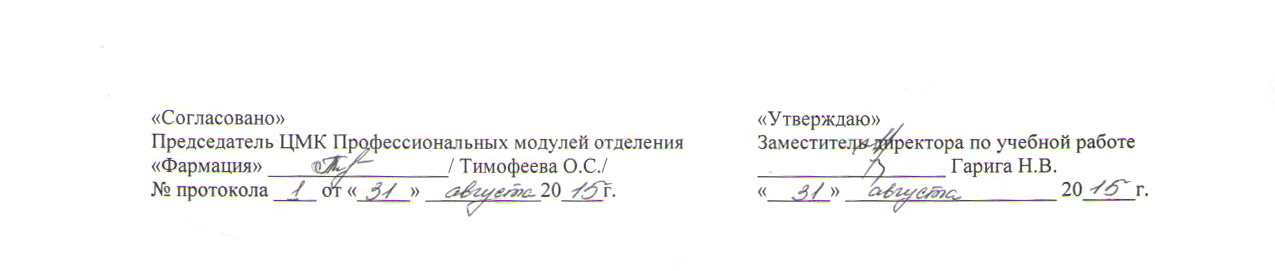 г.стр.ПАСПОРТ ПРОГРАММЫ профессионального модуля4результаты освоения профессионального модуля7структура и содержание профессионального модуля8условия реализации профессионального модуля 26контроль и оценка результатов освоения профессионального модуля (вида профессиональной деятельности)30КодНаименование результата обученияПК 2.1.Изготавливать лекарственные формы по рецептам и требованиям учреждений здравоохранения.ПК 2.2.Изготавливать внутриаптечную заготовку и фасовать лекарственные средства для последующей реализации.ПК 2.3.Владеть обязательными видами внутриаптечного контроля лекарственных средств.ПК 2.4.Соблюдать правила санитарно-гигиенического режима, охраны труда, техники безопасности и противопожарной безопасности.ПК 2.5.Оформлять документы первичного учета.ПК 1.2.Отпускать лекарственные средства населению, в том числе по льготным рецептам и по требованиям учреждений здравоохранения.ПК 1.6.Соблюдать правила санитарно-гигиенического режима, охраны труда, техники безопасности и противопожарной безопасности.ОК 1Понимать сущность и социальную значимость своей будущей профессии, проявлять к ней устойчивый интерес. ОК 2Организовывать собственную деятельность, выбирать типовые методы и способы выполнения профессиональных задач, оценивать их эффективность и качество. ОК 3Принимать решения в стандартных и нестандартных ситуациях и нести за них ответственность.ОК 4Осуществлять поиск и использование информации, необходимой для эффективного выполнения профессиональных задач, профессионального и личностного развития.ОК 5Использовать информационно-коммуникационные технологии в профессиональной деятельности. ОК 6Работать в коллективе и в команде, эффективно общаться с коллегами, руководством, потребителями.ОК 7Брать на себя ответственность за работу членов команды (подчиненных), за результат выполнения заданий.ОК 8Самостоятельно определять задачи профессионального и личностного развития, заниматься самообразованием, осознанно планировать повышение своей квалификации.ОК 9Ориентироваться в условиях частой смены технологий в профессиональной деятельности.ОК 10Бережно относиться к историческому наследию и культурным традициям народа, уважать социальные, культурные и религиозные различия.ОК 11Быть готовым брать на себя нравственные обязательства по отношению к природе, обществу и человеку.ОК 12Вести здоровый образ жизни, заниматься физической культурой и спортом для укрепления здоровья, достижения жизненных и профессиональных целей.Коды профессиональных компетенцийНаименования разделов профессионального модуляВсего часов(макс. учебная нагрузка и практики)Объем времени, отведенный на освоение междисциплинарного курса (курсов)Объем времени, отведенный на освоение междисциплинарного курса (курсов)Объем времени, отведенный на освоение междисциплинарного курса (курсов)Объем времени, отведенный на освоение междисциплинарного курса (курсов)Объем времени, отведенный на освоение междисциплинарного курса (курсов)Практика Практика Коды профессиональных компетенцийНаименования разделов профессионального модуляВсего часов(макс. учебная нагрузка и практики)Обязательная аудиторная учебная нагрузка обучающегосяОбязательная аудиторная учебная нагрузка обучающегосяОбязательная аудиторная учебная нагрузка обучающегосяСамостоятельная работа обучающегосяСамостоятельная работа обучающегосяУчебная,часовПроизводственная (по профилю специальности),часов(если предусмотрена рассредоточенная практика)Коды профессиональных компетенцийНаименования разделов профессионального модуляВсего часов(макс. учебная нагрузка и практики)Всего,часовв т.ч. лабораторные работы и практические занятия,часовв т.ч., курсовая работа (проект), часовВсего,часовв т.ч., курсовая работа (проект),часовУчебная,часовПроизводственная (по профилю специальности),часов(если предусмотрена рассредоточенная практика)12345678910ПК 2.1.ПК 2.2.ПК 2.4.ПК 2.5.ПК 1.2.ПК 1.6.Раздел 1. Изготовление лекарственных форм.270180108-90        ---ПК 2.3.ПК 2.4.ПК 2.5.ПК 1.2.ПК 1.6.Раздел 2. Организация контроля качества лекарственных средств.282188100      -94     ---Производственная практика (по профилю специальности), часов (если предусмотрена итоговая (концентрированная) практика)144144Всего:696368208184--144Наименование разделов профессионального модуля (ПМ), междисциплинарных курсов (МДК) и темСодержание учебного материала, лабораторные работы и практические занятия, самостоятельная работа обучающихся, курсовая работ (проект) (если предусмотрены)Содержание учебного материала, лабораторные работы и практические занятия, самостоятельная работа обучающихся, курсовая работ (проект) (если предусмотрены)Содержание учебного материала, лабораторные работы и практические занятия, самостоятельная работа обучающихся, курсовая работ (проект) (если предусмотрены)Содержание учебного материала, лабораторные работы и практические занятия, самостоятельная работа обучающихся, курсовая работ (проект) (если предусмотрены)Содержание учебного материала, лабораторные работы и практические занятия, самостоятельная работа обучающихся, курсовая работ (проект) (если предусмотрены)Объем часовУровень освоения12222234Раздел 1. Изготовление лекарственных форм.270МДК 02.01. «Технология изготовления лекарственных форм»270Раздел МДК 02.01.1.Введение21Тема 1.1. ВведениеСодержаниеСодержаниеСодержаниеСодержаниеСодержание4Тема 1.1. Введение1.1.1.Предмет фармацевтическая технология (Фармтехнология).Предмет фармацевтическая технология (Фармтехнология).42Тема 1.1. Введение2.2.2.Государственное нормирование качества лекарственных средств. Государственная фармакопея (ГФ). Понятие о дозах. Классификация доз. Приказы регламентирующие правила работы фармацевта по приёму рецептов, изготовлению и хранению лекарственных препаратов. Оформление лекарственных форм.Государственное нормирование качества лекарственных средств. Государственная фармакопея (ГФ). Понятие о дозах. Классификация доз. Приказы регламентирующие правила работы фармацевта по приёму рецептов, изготовлению и хранению лекарственных препаратов. Оформление лекарственных форм.42Тема 1.1. Введение3.3.3.Дозирование в фармтехнологии. Весы, правила взвешивания. Разновес. Работа с разновесом. Дозирование по объёму. Мерные приборы. Каплемеры и калибровка.Дозирование в фармтехнологии. Весы, правила взвешивания. Разновес. Работа с разновесом. Дозирование по объёму. Мерные приборы. Каплемеры и калибровка.42Тема 1.1. Введение4.4.4.Средства для упаковки лекарственных препаратов. Виды и назначение. Способы обработки.Средства для упаковки лекарственных препаратов. Виды и назначение. Способы обработки.42Тема 1.1. ВведениеЛабораторные работы (не предусмотрено)Лабораторные работы (не предусмотрено)Лабораторные работы (не предусмотрено)Лабораторные работы (не предусмотрено)Лабораторные работы (не предусмотрено)-Тема 1.1. ВведениеПрактические занятияПрактические занятияПрактические занятияПрактические занятияПрактические занятия8Тема 1.1. Введение1.1.1.Работа с государственной фармакопеей, приказами, справочной литературой.Работа с государственной фармакопеей, приказами, справочной литературой.8Тема 1.1. Введение2.2.2.Взвешивание на ручных и тарирных весах.Взвешивание на ручных и тарирных весах.8Тема 1.1. Введение3.3.3.Отмеривание с помощью мерной посуды, бюреточной системы. Работа с каплемерами.Отмеривание с помощью мерной посуды, бюреточной системы. Работа с каплемерами.8Самостоятельная работа при изучении раздела 1.Выполнение заданий по дозированию лекарственных средств по массе. Выполнение заданий по калибровке нестандартного каплемера, перерасчёту капель, дозированию лекарственных средств по объёму. Самостоятельная работа при изучении раздела 1.Выполнение заданий по дозированию лекарственных средств по массе. Выполнение заданий по калибровке нестандартного каплемера, перерасчёту капель, дозированию лекарственных средств по объёму. Самостоятельная работа при изучении раздела 1.Выполнение заданий по дозированию лекарственных средств по массе. Выполнение заданий по калибровке нестандартного каплемера, перерасчёту капель, дозированию лекарственных средств по объёму. Самостоятельная работа при изучении раздела 1.Выполнение заданий по дозированию лекарственных средств по массе. Выполнение заданий по калибровке нестандартного каплемера, перерасчёту капель, дозированию лекарственных средств по объёму. Самостоятельная работа при изучении раздела 1.Выполнение заданий по дозированию лекарственных средств по массе. Выполнение заданий по калибровке нестандартного каплемера, перерасчёту капель, дозированию лекарственных средств по объёму. Самостоятельная работа при изучении раздела 1.Выполнение заданий по дозированию лекарственных средств по массе. Выполнение заданий по калибровке нестандартного каплемера, перерасчёту капель, дозированию лекарственных средств по объёму. 9Тематика внеаудиторной самостоятельной работы:Работа с нормативной документацией, с приказами. Выполнение реферативных работ.Тематика внеаудиторной самостоятельной работы:Работа с нормативной документацией, с приказами. Выполнение реферативных работ.Тематика внеаудиторной самостоятельной работы:Работа с нормативной документацией, с приказами. Выполнение реферативных работ.Тематика внеаудиторной самостоятельной работы:Работа с нормативной документацией, с приказами. Выполнение реферативных работ.Тематика внеаудиторной самостоятельной работы:Работа с нормативной документацией, с приказами. Выполнение реферативных работ.Тематика внеаудиторной самостоятельной работы:Работа с нормативной документацией, с приказами. Выполнение реферативных работ.9Раздел МДК 02.01.2. Изготовление твёрдых лекарственных форм36Тема 2.1. Порошки.СодержаниеСодержаниеСодержаниеСодержаниеСодержание6Тема 2.1. Порошки.1.1.1.Порошки как лекарственная форма. Требования ГФ к порошкам. Классификация порошков. Способы выписывания рецептов на порошки. Проверка доз веществ списка «А» и «Б» в порошках. Порошки как лекарственная форма. Требования ГФ к порошкам. Классификация порошков. Способы выписывания рецептов на порошки. Проверка доз веществ списка «А» и «Б» в порошках. 62Тема 2.1. Порошки.2.2.2.Правила изготовления простых дозированных и недозированных порошков. Оформление и отпуск порошков. Правила изготовления сложных дозированных и недозированных порошков. Правила изготовления простых дозированных и недозированных порошков. Оформление и отпуск порошков. Правила изготовления сложных дозированных и недозированных порошков. 62Тема 2.1. Порошки.3.3.3.Изготовление порошков с красящими, пахучими, легкими, трудноизмельчаемыми веществами. Изготовление порошков с веществами списка «А» и «Б», тритурацииИзготовление порошков с красящими, пахучими, легкими, трудноизмельчаемыми веществами. Изготовление порошков с веществами списка «А» и «Б», тритурации62Тема 2.1. Порошки.Лабораторные работы (не предусмотрено)Лабораторные работы (не предусмотрено)Лабораторные работы (не предусмотрено)Лабораторные работы (не предусмотрено)Лабораторные работы (не предусмотрено)-Тема 2.1. Порошки.Практические занятияПрактические занятияПрактические занятияПрактические занятияПрактические занятия16Тема 2.1. Порошки.1.1.1.Проверка доз лекарственных средств списка «А» и «Б».Проверка доз лекарственных средств списка «А» и «Б».16Тема 2.1. Порошки.2.2.2.Изготовление порошков простых и сложных, дозированных и недозированных. Изготовление порошков простых и сложных, дозированных и недозированных. 16Тема 2.1. Порошки.3.3.3.Изготовление порошков с красящими, пахучими, легковесными лекарственными средствами списка «А» и «Б», с использованием тритурации.Изготовление порошков с красящими, пахучими, легковесными лекарственными средствами списка «А» и «Б», с использованием тритурации.16Тема 2.2. Сборы.СодержаниеСодержаниеСодержаниеСодержаниеСодержание2Тема 2.2. Сборы.1.1.1.Сборы как лекарственная форма. Требования ГФ к степени измельчения лекарственного растительного сырья, виды упаковки сборов. Сборы как лекарственная форма. Требования ГФ к степени измельчения лекарственного растительного сырья, виды упаковки сборов. 22Тема 2.2. Сборы.2.2.2.Изготовление дозированных и недозированных сборов.Изготовление дозированных и недозированных сборов.22Тема 2.2. Сборы.Лабораторные работы (не предусмотрено)Лабораторные работы (не предусмотрено)Лабораторные работы (не предусмотрено)Лабораторные работы (не предусмотрено)Лабораторные работы (не предусмотрено)-Тема 2.2. Сборы.Практические занятия (не предусмотрено)Практические занятия (не предусмотрено)Практические занятия (не предусмотрено)Практические занятия (не предусмотрено)Практические занятия (не предусмотрено)-Самостоятельная работа при изучении раздела 2.Самостоятельная работа при изучении раздела 2.Самостоятельная работа при изучении раздела 2.Самостоятельная работа при изучении раздела 2.Самостоятельная работа при изучении раздела 2.Самостоятельная работа при изучении раздела 2.12Тематика внеаудиторной самостоятельной работы:Работа с учебной литературой;Выполнение расчетов и описание технологии изготовления порошков;Решение профессиональных задач по изготовлению, оформлению и отпуску порошков и сборов.Тематика внеаудиторной самостоятельной работы:Работа с учебной литературой;Выполнение расчетов и описание технологии изготовления порошков;Решение профессиональных задач по изготовлению, оформлению и отпуску порошков и сборов.Тематика внеаудиторной самостоятельной работы:Работа с учебной литературой;Выполнение расчетов и описание технологии изготовления порошков;Решение профессиональных задач по изготовлению, оформлению и отпуску порошков и сборов.Тематика внеаудиторной самостоятельной работы:Работа с учебной литературой;Выполнение расчетов и описание технологии изготовления порошков;Решение профессиональных задач по изготовлению, оформлению и отпуску порошков и сборов.Тематика внеаудиторной самостоятельной работы:Работа с учебной литературой;Выполнение расчетов и описание технологии изготовления порошков;Решение профессиональных задач по изготовлению, оформлению и отпуску порошков и сборов.Тематика внеаудиторной самостоятельной работы:Работа с учебной литературой;Выполнение расчетов и описание технологии изготовления порошков;Решение профессиональных задач по изготовлению, оформлению и отпуску порошков и сборов.12Раздел МДК 02.01.3. Изготовление жидких лекарственных форм88Тема 3.1. Растворы.СодержаниеСодержаниеСодержаниеСодержаниеСодержание16Тема 3.1. Растворы.1.1.1.Жидкие лекарственные формы. Характеристика. Классификация. Растворители. Вода очищенная. Жидкие лекарственные формы. Характеристика. Классификация. Растворители. Вода очищенная. 162Тема 3.1. Растворы.2.2.2.Истинные растворы. Свойства истинных растворов. Обозначение концентраций. Способы прописывания рецептов. Общие правила изготовления растворов. Истинные растворы. Свойства истинных растворов. Обозначение концентраций. Способы прописывания рецептов. Общие правила изготовления растворов. 162Тема 3.1. Растворы.3.3.3.Изготовление растворов, содержащих одно или несколько твердых веществ, с концентрацией менее Сmax и 3%, более Сmax и 3%. Концентрированные растворы для бюреточных систем. Изготовление растворов, содержащих одно или несколько твердых веществ, с концентрацией менее Сmax и 3%, более Сmax и 3%. Концентрированные растворы для бюреточных систем. 162Тема 3.1. Растворы.4.4.4.Изготовление растворов с использованием концентратов. Изготовление растворов с использованием концентратов. 162Тема 3.1. Растворы.5.5.5.Особые случаи изготовления растворов. Особые случаи изготовления растворов. 162Тема 3.1. Растворы.6.6.6.Разбавление стандартных жидких препаратов.Разбавление стандартных жидких препаратов.162Тема 3.1. Растворы.Лабораторные работы (не предусмотрено)Лабораторные работы (не предусмотрено)Лабораторные работы (не предусмотрено)Лабораторные работы (не предусмотрено)Лабораторные работы (не предусмотрено)-Тема 3.1. Растворы.Практические занятияПрактические занятияПрактические занятияПрактические занятияПрактические занятия8Тема 3.1. Растворы.1.1.1.Работа с нормативно-технической документацией по изготовлению жидких лекарственных форм, проверка доз лекарственных средств списка «А» и «Б».Работа с нормативно-технической документацией по изготовлению жидких лекарственных форм, проверка доз лекарственных средств списка «А» и «Б».8Тема 3.1. Растворы.2.2.2.Изготовление одно и многокомпонентных растворов из сухих лекарственных веществ (субстанций) и с применением концентратов.Изготовление одно и многокомпонентных растворов из сухих лекарственных веществ (субстанций) и с применением концентратов.8Тема 3.1. Растворы.3.3.3.Особые случаи изготовления растворов.Особые случаи изготовления растворов.8Тема 3.1. Растворы.4.4.4.Изготовление микстур.Изготовление микстур.8Тема 3.2. Неводные растворы.СодержаниеСодержаниеСодержаниеСодержаниеСодержание2Тема 3.2. Неводные растворы.1.1.1.Растворители. Изготовление растворов на растворителях дозируемых по массе (масла, глицерин, димексид, и др.). Растворители. Изготовление растворов на растворителях дозируемых по массе (масла, глицерин, димексид, и др.). 22Тема 3.2. Неводные растворы.2.2.2.Изготовление спиртовых растворов. Изготовление масляных и глицериновых растворов.Изготовление спиртовых растворов. Изготовление масляных и глицериновых растворов.22Тема 3.2. Неводные растворы.Лабораторные работы (не предусмотрено)Лабораторные работы (не предусмотрено)Лабораторные работы (не предусмотрено)Лабораторные работы (не предусмотрено)Лабораторные работы (не предусмотрено)-Тема 3.2. Неводные растворы.Практические занятияПрактические занятияПрактические занятияПрактические занятияПрактические занятия4Тема 3.2. Неводные растворы.1.1.1.Изготовление спиртовых растворов.Изготовление спиртовых растворов.4Тема 3.2. Неводные растворы.2.2.2.Изготовление масляных и глицериновых растворов.Изготовление масляных и глицериновых растворов.4Тема 3.3. Капли.СодержаниеСодержаниеСодержаниеСодержаниеСодержание2Тема 3.3. Капли.1.1.1.Изготовление капель, содержащих одно или несколько твёрдых веществ с концентрацией менее Сmax и 3%, более Сmax и 3%.Изготовление капель, содержащих одно или несколько твёрдых веществ с концентрацией менее Сmax и 3%, более Сmax и 3%.22Тема 3.3. Капли.2.2.2. Изготовление капель из концентратов. Изготовление спиртовых капель. Изготовление капель из концентратов. Изготовление спиртовых капель.22Тема 3.3. Капли.Лабораторные работы (не предусмотрено)Лабораторные работы (не предусмотрено)Лабораторные работы (не предусмотрено)Лабораторные работы (не предусмотрено)Лабораторные работы (не предусмотрено)-Тема 3.3. Капли.Практические занятия (не предусмотрено)Практические занятия (не предусмотрено)Практические занятия (не предусмотрено)Практические занятия (не предусмотрено)Практические занятия (не предусмотрено)-Тема 3.4. Растворы высокомолекулярных соединений(ВМС). Коллоидные растворы.СодержаниеСодержаниеСодержаниеСодержаниеСодержание4Тема 3.4. Растворы высокомолекулярных соединений(ВМС). Коллоидные растворы.1.1.1.Свойства и изготовление растворов ВМС. Свойства и изготовление растворов ВМС. 42Тема 3.4. Растворы высокомолекулярных соединений(ВМС). Коллоидные растворы.2.2.2.Коллоидные растворы. Свойства и приготовление. Изготовление растворов протаргола, колларгола, ихтиола.Коллоидные растворы. Свойства и приготовление. Изготовление растворов протаргола, колларгола, ихтиола.42Тема 3.4. Растворы высокомолекулярных соединений(ВМС). Коллоидные растворы.Лабораторные работы (не предусмотрено)Лабораторные работы (не предусмотрено)Лабораторные работы (не предусмотрено)Лабораторные работы (не предусмотрено)Лабораторные работы (не предусмотрено)-Тема 3.4. Растворы высокомолекулярных соединений(ВМС). Коллоидные растворы.Практические занятияПрактические занятияПрактические занятияПрактические занятияПрактические занятия4Тема 3.4. Растворы высокомолекулярных соединений(ВМС). Коллоидные растворы.1.1.1.Изготовление растворов пепсина.Изготовление растворов пепсина.4Тема 3.4. Растворы высокомолекулярных соединений(ВМС). Коллоидные растворы.2.2.2.Изготовление растворов протаргола, колларгола, ихтиола.Изготовление растворов протаргола, колларгола, ихтиола.4Тема 3.5. Суспензии.СодержаниеСодержаниеСодержаниеСодержаниеСодержание4Тема 3.5. Суспензии.1.1.1.Суспензии. Определение, свойства, случаи образования. Факторы, влияющие на устойчивость суспензий. Изготовление суспензий методом конденсации. Суспензии. Определение, свойства, случаи образования. Факторы, влияющие на устойчивость суспензий. Изготовление суспензий методом конденсации. 42Тема 3.5. Суспензии.2.2.2.Изготовление суспензий методом диспергирования из лиофильных и лиофобных веществ. Хранение и отпуск суспензий.Изготовление суспензий методом диспергирования из лиофильных и лиофобных веществ. Хранение и отпуск суспензий.42Тема 3.5. Суспензии.Лабораторные работы (не предусмотрено)Лабораторные работы (не предусмотрено)Лабораторные работы (не предусмотрено)Лабораторные работы (не предусмотрено)Лабораторные работы (не предусмотрено)-Тема 3.5. Суспензии.Практические занятияПрактические занятияПрактические занятияПрактические занятияПрактические занятия4Тема 3.5. Суспензии.1.1.1.Изготовление суспензий методом конденсации.Изготовление суспензий методом конденсации.4Тема 3.5. Суспензии.2.2.2.Изготовление суспензий методом диспергирования из гидрофильных веществ и гидрофобных веществ.Изготовление суспензий методом диспергирования из гидрофильных веществ и гидрофобных веществ.4Тема 3.6. Эмульсии.СодержаниеСодержаниеСодержаниеСодержаниеСодержание2Тема 3.6. Эмульсии.1.1.1.Эмульгаторы. Изготовление масляных эмульсий. Хранение и отпуск. Введение лекарственных веществ в эмульсии.Эмульгаторы. Изготовление масляных эмульсий. Хранение и отпуск. Введение лекарственных веществ в эмульсии.22Тема 3.6. Эмульсии.Лабораторные работы (не предусмотрено)Лабораторные работы (не предусмотрено)Лабораторные работы (не предусмотрено)Лабораторные работы (не предусмотрено)Лабораторные работы (не предусмотрено)-Тема 3.6. Эмульсии.Практические занятияПрактические занятияПрактические занятияПрактические занятияПрактические занятия4Тема 3.6. Эмульсии.1.1.1.Изготовление масляной эмульсии.Изготовление масляной эмульсии.4Тема 3.7. Водные извлечения.СодержаниеСодержаниеСодержаниеСодержаниеСодержание6Тема 3.7. Водные извлечения.1.1.1.Настои и отвары. Характеристика лекарственной формы. Сущность извлечения. Факторы, влияющие на процесс извлечения. Аппаратура. Состав лекарственного растительного сырья. Настои и отвары. Характеристика лекарственной формы. Сущность извлечения. Факторы, влияющие на процесс извлечения. Аппаратура. Состав лекарственного растительного сырья. 62Тема 3.7. Водные извлечения.2.2.2.Изготовление водных извлечений из сырья содержащего: эфирные масла, сапонины, антрагликозиды, дубильные вещества, фенолгликозиды. Изготовление водных извлечений из сырья содержащего: эфирные масла, сапонины, антрагликозиды, дубильные вещества, фенолгликозиды. 62Тема 3.7. Водные извлечения.3.3.3.Изготовление водных извлечений из сырья, содержащего слизи.Изготовление водных извлечений из сырья, содержащего слизи.62Тема 3.7. Водные извлечения.4.4.4. Изготовление водных извлечений из экстрактов-концентратов. Изготовление водных извлечений из экстрактов-концентратов.62Тема 3.7. Водные извлечения.Лабораторные работы (не предусмотрено)Лабораторные работы (не предусмотрено)Лабораторные работы (не предусмотрено)Лабораторные работы (не предусмотрено)Лабораторные работы (не предусмотрено)-Тема 3.7. Водные извлечения.Практические занятияПрактические занятияПрактические занятияПрактические занятияПрактические занятия8Тема 3.7. Водные извлечения.1.1.1.Изготовление настоя из сырья содержащего эфирные масла.Изготовление настоя из сырья содержащего эфирные масла.8Тема 3.7. Водные извлечения.2.2.2.Изготовление отвара из листьев толокнянки.Изготовление отвара из листьев толокнянки.8Тема 3.7. Водные извлечения.3.3.3.Изготовление водных извлечений из экстрактов-концентратовИзготовление водных извлечений из экстрактов-концентратов8Самостоятельная работа при изучении раздела 3.Самостоятельная работа при изучении раздела 3.Самостоятельная работа при изучении раздела 3.Самостоятельная работа при изучении раздела 3.Самостоятельная работа при изучении раздела 3.Самостоятельная работа при изучении раздела 3.20Тематика внеаудиторной самостоятельной работы:Работа с учебной литературой;Выполнение расчетов и описание технологии изготовления водных и неводных растворов, капель, растворов ВМС и коллоидных растворов, суспензий, настоев, отваров и микстур;Решение профессиональных задач по изготовлению, оформлению и отпуску жидких лекарственных форм.Тематика внеаудиторной самостоятельной работы:Работа с учебной литературой;Выполнение расчетов и описание технологии изготовления водных и неводных растворов, капель, растворов ВМС и коллоидных растворов, суспензий, настоев, отваров и микстур;Решение профессиональных задач по изготовлению, оформлению и отпуску жидких лекарственных форм.Тематика внеаудиторной самостоятельной работы:Работа с учебной литературой;Выполнение расчетов и описание технологии изготовления водных и неводных растворов, капель, растворов ВМС и коллоидных растворов, суспензий, настоев, отваров и микстур;Решение профессиональных задач по изготовлению, оформлению и отпуску жидких лекарственных форм.Тематика внеаудиторной самостоятельной работы:Работа с учебной литературой;Выполнение расчетов и описание технологии изготовления водных и неводных растворов, капель, растворов ВМС и коллоидных растворов, суспензий, настоев, отваров и микстур;Решение профессиональных задач по изготовлению, оформлению и отпуску жидких лекарственных форм.Тематика внеаудиторной самостоятельной работы:Работа с учебной литературой;Выполнение расчетов и описание технологии изготовления водных и неводных растворов, капель, растворов ВМС и коллоидных растворов, суспензий, настоев, отваров и микстур;Решение профессиональных задач по изготовлению, оформлению и отпуску жидких лекарственных форм.Тематика внеаудиторной самостоятельной работы:Работа с учебной литературой;Выполнение расчетов и описание технологии изготовления водных и неводных растворов, капель, растворов ВМС и коллоидных растворов, суспензий, настоев, отваров и микстур;Решение профессиональных задач по изготовлению, оформлению и отпуску жидких лекарственных форм.20Раздел МДК 02.01.4. Изготовление мягких лекарственных форм26Тема 4.1. Линименты. Мази. Пасты. СодержаниеСодержаниеСодержаниеСодержаниеСодержание2Тема 4.1. Линименты. Мази. Пасты. 1.1.1.Линименты. Характеристика. Классификация. Изготовление. Отпуск.Линименты. Характеристика. Классификация. Изготовление. Отпуск.2Тема 4.1. Линименты. Мази. Пасты. 2.2.2. Мази как лекарственная форма. Мазевые основы. Требования. Классификация мазевых основ. Мази как лекарственная форма. Мазевые основы. Требования. Классификация мазевых основ.2Тема 4.1. Линименты. Мази. Пасты. 3.3.3.Гомогенные мази. Изготовление гетерогенных мазей суспензионного и эмульсионного типа. Изготовление комбинированных мазей.Гомогенные мази. Изготовление гетерогенных мазей суспензионного и эмульсионного типа. Изготовление комбинированных мазей.2Тема 4.1. Линименты. Мази. Пасты. 4.4.4.Пасты. Классификация. Изготовление.Пасты. Классификация. Изготовление.2Тема 4.1. Линименты. Мази. Пасты. Лабораторные работы (не предусмотрено)Лабораторные работы (не предусмотрено)Лабораторные работы (не предусмотрено)Лабораторные работы (не предусмотрено)Лабораторные работы (не предусмотрено)-Тема 4.1. Линименты. Мази. Пасты. Практические занятияПрактические занятияПрактические занятияПрактические занятияПрактические занятия4Тема 4.1. Линименты. Мази. Пасты. 1.1.1.Изготовление линиментов.Изготовление линиментов.4Тема 4.1. Линименты. Мази. Пасты. 2.2.2.Изготовление гомогенных мазей.Изготовление гомогенных мазей.4Тема 4.1. Линименты. Мази. Пасты. 3.3.3.Изготовление мазей суспензионного и эмульсионного типа.Изготовление мазей суспензионного и эмульсионного типа.4Тема 4.1. Линименты. Мази. Пасты. 4.4.4.Изготовление комбинированных мазей.Изготовление комбинированных мазей.4Тема 4.1. Линименты. Мази. Пасты. 5.5.5.Изготовление паст.Изготовление паст.4Тема 4.2. Суппозитории.СодержаниеСодержаниеСодержаниеСодержаниеСодержание4Тема 4.2. Суппозитории.1.1.1.Суппозитории. Характеристика лекарственной формы. Основы для суппозиториев. Суппозитории. Характеристика лекарственной формы. Основы для суппозиториев. 42Тема 4.2. Суппозитории.2.2.2.Изготовление суппозиториев методом ручного выкатывания и выливания.Изготовление суппозиториев методом ручного выкатывания и выливания.42Тема 4.2. Суппозитории.Лабораторные работы (не предусмотрено)Лабораторные работы (не предусмотрено)Лабораторные работы (не предусмотрено)Лабораторные работы (не предусмотрено)Лабораторные работы (не предусмотрено)-Тема 4.2. Суппозитории.Практические занятия (не предусмотрено)Практические занятия (не предусмотрено)Практические занятия (не предусмотрено)Практические занятия (не предусмотрено)Практические занятия (не предусмотрено)-Самостоятельная работа при изучении раздела 4.Самостоятельная работа при изучении раздела 4.Самостоятельная работа при изучении раздела 4.Самостоятельная работа при изучении раздела 4.Самостоятельная работа при изучении раздела 4.Самостоятельная работа при изучении раздела 4.16Тематика внеаудиторной самостоятельной работы:Работа с учебной литературой;Выполнение расчетов и описание технологии изготовления линиментов, мазей, паст и суппозиторий;Решение профессиональных задач по изготовлению, оформлению и отпуску линиментов, мазей, паст, суппозиторий;Выполнение реферативных работ.Тематика внеаудиторной самостоятельной работы:Работа с учебной литературой;Выполнение расчетов и описание технологии изготовления линиментов, мазей, паст и суппозиторий;Решение профессиональных задач по изготовлению, оформлению и отпуску линиментов, мазей, паст, суппозиторий;Выполнение реферативных работ.Тематика внеаудиторной самостоятельной работы:Работа с учебной литературой;Выполнение расчетов и описание технологии изготовления линиментов, мазей, паст и суппозиторий;Решение профессиональных задач по изготовлению, оформлению и отпуску линиментов, мазей, паст, суппозиторий;Выполнение реферативных работ.Тематика внеаудиторной самостоятельной работы:Работа с учебной литературой;Выполнение расчетов и описание технологии изготовления линиментов, мазей, паст и суппозиторий;Решение профессиональных задач по изготовлению, оформлению и отпуску линиментов, мазей, паст, суппозиторий;Выполнение реферативных работ.Тематика внеаудиторной самостоятельной работы:Работа с учебной литературой;Выполнение расчетов и описание технологии изготовления линиментов, мазей, паст и суппозиторий;Решение профессиональных задач по изготовлению, оформлению и отпуску линиментов, мазей, паст, суппозиторий;Выполнение реферативных работ.Тематика внеаудиторной самостоятельной работы:Работа с учебной литературой;Выполнение расчетов и описание технологии изготовления линиментов, мазей, паст и суппозиторий;Решение профессиональных задач по изготовлению, оформлению и отпуску линиментов, мазей, паст, суппозиторий;Выполнение реферативных работ.16Раздел МДК 02.01.5. Изготовление стерильных и асептических лекарственных форм78Тема 5.1. Лекарственные формы для инъекций.СодержаниеСодержаниеСодержаниеСодержаниеСодержание6Тема 5.1. Лекарственные формы для инъекций.1.1.1.Стерильные и асептические лекарственные формы. Характеристика. Понятие о стерильности. Методы стерилизации. Термические методы стерилизации. Стерильные и асептические лекарственные формы. Характеристика. Понятие о стерильности. Методы стерилизации. Термические методы стерилизации. 62Тема 5.1. Лекарственные формы для инъекций.2.2.2.Асептика. Создание асептических условий. Понятие о пирогенных веществах. Требования к субстанциям и растворителям.Асептика. Создание асептических условий. Понятие о пирогенных веществах. Требования к субстанциям и растворителям.62Тема 5.1. Лекарственные формы для инъекций.3.3.3.Растворы для инъекций. Требования к растворам. Типовая технологическая схема. Растворы для инъекций. Требования к растворам. Типовая технологическая схема. 62Тема 5.1. Лекарственные формы для инъекций.4.4.4.Стабилизация растворов для инъекций. Оформление к отпуску.Стабилизация растворов для инъекций. Оформление к отпуску.62Тема 5.1. Лекарственные формы для инъекций.5.5.5. Физиологические растворы. Характеристика, особенности изготовления. Изотонирование растворов. Физиологические растворы. Характеристика, особенности изготовления. Изотонирование растворов.62Тема 5.1. Лекарственные формы для инъекций.Лабораторные работы (не предусмотрено)Лабораторные работы (не предусмотрено)Лабораторные работы (не предусмотрено)Лабораторные работы (не предусмотрено)Лабораторные работы (не предусмотрено)-Тема 5.1. Лекарственные формы для инъекций.Практические занятияПрактические занятияПрактические занятияПрактические занятияПрактические занятия20Тема 5.1. Лекарственные формы для инъекций.1.1.1.Асептическое изготовление раствора для инъекций.Асептическое изготовление раствора для инъекций.20Тема 5.1. Лекарственные формы для инъекций.2.2.2.Изготовление растворов солей сильных кислот и сильных оснований (раствор натрия хлорида для инъекций).Изготовление растворов солей сильных кислот и сильных оснований (раствор натрия хлорида для инъекций).20Тема 5.1. Лекарственные формы для инъекций.3.3.3.Изготовление растворов солей сильных кислот и слабых оснований (раствор дибазола, новокаина для инъекций).Изготовление растворов солей сильных кислот и слабых оснований (раствор дибазола, новокаина для инъекций).20Тема 5.1. Лекарственные формы для инъекций.4.4.4.Изготовление растворов солей слабых кислот и сильных оснований (раствор кофеина натрия бензоата для инъекций).Изготовление растворов солей слабых кислот и сильных оснований (раствор кофеина натрия бензоата для инъекций).20Тема 5.1. Лекарственные формы для инъекций.5.5.5.Изготовление концентрированных растворов для бюреточной системы.Изготовление концентрированных растворов для бюреточной системы.20Тема 5.2. Глазные лекарственные формы.СодержаниеСодержаниеСодержаниеСодержаниеСодержание4Тема 5.2. Глазные лекарственные формы.1.1.1.Глазные лекарственные формы. Характеристика. Глазные капли. Требования. Изготовление. Хранение. Частная технология глазных капель и офтальмологических растворов. Изготовление глазных капель из концентратов. Глазные лекарственные формы. Характеристика. Глазные капли. Требования. Изготовление. Хранение. Частная технология глазных капель и офтальмологических растворов. Изготовление глазных капель из концентратов. 42Тема 5.2. Глазные лекарственные формы.2.2.2.Глазные мази. Характеристика. Изготовление. Хранение. Отпуск. Глазные плёнки.Глазные мази. Характеристика. Изготовление. Хранение. Отпуск. Глазные плёнки.42Тема 5.2. Глазные лекарственные формы.Лабораторные работы (не предусмотрено)Лабораторные работы (не предусмотрено)Лабораторные работы (не предусмотрено)Лабораторные работы (не предусмотрено)Лабораторные работы (не предусмотрено)-Тема 5.2. Глазные лекарственные формы.Практические занятияПрактические занятияПрактические занятияПрактические занятияПрактические занятия16Тема 5.2. Глазные лекарственные формы.1.1.1.Изготовление глазных капель (пилокарпина гидрохлорида, этилморфина гидрохлорида, атропина сульфата).Изготовление глазных капель (пилокарпина гидрохлорида, этилморфина гидрохлорида, атропина сульфата).16Тема 5.2. Глазные лекарственные формы.2.2.2.Изготовление глазных капель с добавлением стабилизатора (сульфацил натрия).Изготовление глазных капель с добавлением стабилизатора (сульфацил натрия).16Тема 5.2. Глазные лекарственные формы.3.3.3.Изготовление глазных капель из концентратов (рибофлавин + кислота аскорбиновая + калия йодид).Изготовление глазных капель из концентратов (рибофлавин + кислота аскорбиновая + калия йодид).16Тема 5.2. Глазные лекарственные формы.4.4.4.Изготовление мази глазной с пилокарпина гидрохлоридом.Изготовление мази глазной с пилокарпина гидрохлоридом.16Тема 5.3. Лекарственные формы с антибиотиками.СодержаниеСодержаниеСодержаниеСодержаниеСодержание2Тема 5.3. Лекарственные формы с антибиотиками.1.1.1.Особенности изготовления лекарственных форм с антибиотиками. Особенности изготовления лекарственных форм с антибиотиками. 22Тема 5.3. Лекарственные формы с антибиотиками.Лабораторные работы (не предусмотрено)Лабораторные работы (не предусмотрено)Лабораторные работы (не предусмотрено)Лабораторные работы (не предусмотрено)Лабораторные работы (не предусмотрено)-Тема 5.3. Лекарственные формы с антибиотиками.Практические занятияПрактические занятияПрактические занятияПрактические занятияПрактические занятия4Тема 5.3. Лекарственные формы с антибиотиками.1.1.1.Изготовление лекарственных форм с антибиотиками.Изготовление лекарственных форм с антибиотиками.4Тема 5.4. Лекарственные формы для новорожденных детей и детей первого года жизни.СодержаниеСодержаниеСодержаниеСодержаниеСодержание2Тема 5.4. Лекарственные формы для новорожденных детей и детей первого года жизни.1.1.1.Требования к лекарственным формам для новорожденных и детей первого года жизни. Особенности детского организма. Характеристика лекарственных форм. Изготовление. Отпуск. Хранение. Требования к лекарственным формам для новорожденных и детей первого года жизни. Особенности детского организма. Характеристика лекарственных форм. Изготовление. Отпуск. Хранение. 22Тема 5.4. Лекарственные формы для новорожденных детей и детей первого года жизни.Лабораторные работы (не предусмотрено)Лабораторные работы (не предусмотрено)Лабораторные работы (не предусмотрено)Лабораторные работы (не предусмотрено)Лабораторные работы (не предусмотрено)-Тема 5.4. Лекарственные формы для новорожденных детей и детей первого года жизни.Практические занятияПрактические занятияПрактические занятияПрактические занятияПрактические занятия4Тема 5.4. Лекарственные формы для новорожденных детей и детей первого года жизни.1.1.1.Изготовление детских лекарственных форм.Изготовление детских лекарственных форм.4Самостоятельная работа при изучении раздела 5.Самостоятельная работа при изучении раздела 5.Самостоятельная работа при изучении раздела 5.Самостоятельная работа при изучении раздела 5.Самостоятельная работа при изучении раздела 5.Самостоятельная работа при изучении раздела 5.20Тематика внеаудиторной самостоятельной работы:Работа с учебной литературой;Выполнение расчетов и описание технологии изготовления растворов для инъекций и инфузий, жидких, детских лекарственных форм, лекарственных форм с антибиотиками;Решение профессиональных задач по темам раздела, составление обобщающих таблиц;Выполнение реферативных работ.Тематика внеаудиторной самостоятельной работы:Работа с учебной литературой;Выполнение расчетов и описание технологии изготовления растворов для инъекций и инфузий, жидких, детских лекарственных форм, лекарственных форм с антибиотиками;Решение профессиональных задач по темам раздела, составление обобщающих таблиц;Выполнение реферативных работ.Тематика внеаудиторной самостоятельной работы:Работа с учебной литературой;Выполнение расчетов и описание технологии изготовления растворов для инъекций и инфузий, жидких, детских лекарственных форм, лекарственных форм с антибиотиками;Решение профессиональных задач по темам раздела, составление обобщающих таблиц;Выполнение реферативных работ.Тематика внеаудиторной самостоятельной работы:Работа с учебной литературой;Выполнение расчетов и описание технологии изготовления растворов для инъекций и инфузий, жидких, детских лекарственных форм, лекарственных форм с антибиотиками;Решение профессиональных задач по темам раздела, составление обобщающих таблиц;Выполнение реферативных работ.Тематика внеаудиторной самостоятельной работы:Работа с учебной литературой;Выполнение расчетов и описание технологии изготовления растворов для инъекций и инфузий, жидких, детских лекарственных форм, лекарственных форм с антибиотиками;Решение профессиональных задач по темам раздела, составление обобщающих таблиц;Выполнение реферативных работ.Тематика внеаудиторной самостоятельной работы:Работа с учебной литературой;Выполнение расчетов и описание технологии изготовления растворов для инъекций и инфузий, жидких, детских лекарственных форм, лекарственных форм с антибиотиками;Решение профессиональных задач по темам раздела, составление обобщающих таблиц;Выполнение реферативных работ.20Раздел МДК 02.01.6. Лекарственные препараты промышленного производства21Тема 6.1. Лекарственные препараты промышленного производства.СодержаниеСодержаниеСодержаниеСодержаниеСодержание8Тема 6.1. Лекарственные препараты промышленного производства.1.1.1.Пути развития современной промышленной фармтехнологии.Пути развития современной промышленной фармтехнологии.82Тема 6.1. Лекарственные препараты промышленного производства.2.2.2. Настойки. Экстракты. Новогаленовые препараты.  Настойки. Экстракты. Новогаленовые препараты. 82Тема 6.1. Лекарственные препараты промышленного производства.3.3.3.Таблетки. Драже. Гранулы.Таблетки. Драже. Гранулы.82Тема 6.1. Лекарственные препараты промышленного производства.4.4.4.Мягкие, газообразные препараты. Аэрозоли. Пластыри. Номенклатура. Требования к качеству. Упаковка. Хранение.Мягкие, газообразные препараты. Аэрозоли. Пластыри. Номенклатура. Требования к качеству. Упаковка. Хранение.82Тема 6.1. Лекарственные препараты промышленного производства.5.5.5.Пролонгированные лекарственные формы.Пролонгированные лекарственные формы.82Тема 6.1. Лекарственные препараты промышленного производства.Лабораторные работы (не предусмотрено)Лабораторные работы (не предусмотрено)Лабораторные работы (не предусмотрено)Лабораторные работы (не предусмотрено)Лабораторные работы (не предусмотрено)-Тема 6.1. Лекарственные препараты промышленного производства.Практические занятия (не предусмотрено)Практические занятия (не предусмотрено)Практические занятия (не предусмотрено)Практические занятия (не предусмотрено)Практические занятия (не предусмотрено)-Самостоятельная работа при изучении раздела 6.Самостоятельная работа при изучении раздела 6.Самостоятельная работа при изучении раздела 6.Самостоятельная работа при изучении раздела 6.Самостоятельная работа при изучении раздела 6.Самостоятельная работа при изучении раздела 6.13Тематика внеаудиторной самостоятельной работы:Работа с учебной литературой;Выполнение домашних заданий, создание опорных конспектов, граф-логических структур по темам раздела. Решение профессиональных задач по вопросам производства, стандартизации, хранения и отпуска лекарственных препаратов промышленного производства;Выполнение реферативных работ.Тематика внеаудиторной самостоятельной работы:Работа с учебной литературой;Выполнение домашних заданий, создание опорных конспектов, граф-логических структур по темам раздела. Решение профессиональных задач по вопросам производства, стандартизации, хранения и отпуска лекарственных препаратов промышленного производства;Выполнение реферативных работ.Тематика внеаудиторной самостоятельной работы:Работа с учебной литературой;Выполнение домашних заданий, создание опорных конспектов, граф-логических структур по темам раздела. Решение профессиональных задач по вопросам производства, стандартизации, хранения и отпуска лекарственных препаратов промышленного производства;Выполнение реферативных работ.Тематика внеаудиторной самостоятельной работы:Работа с учебной литературой;Выполнение домашних заданий, создание опорных конспектов, граф-логических структур по темам раздела. Решение профессиональных задач по вопросам производства, стандартизации, хранения и отпуска лекарственных препаратов промышленного производства;Выполнение реферативных работ.Тематика внеаудиторной самостоятельной работы:Работа с учебной литературой;Выполнение домашних заданий, создание опорных конспектов, граф-логических структур по темам раздела. Решение профессиональных задач по вопросам производства, стандартизации, хранения и отпуска лекарственных препаратов промышленного производства;Выполнение реферативных работ.Тематика внеаудиторной самостоятельной работы:Работа с учебной литературой;Выполнение домашних заданий, создание опорных конспектов, граф-логических структур по темам раздела. Решение профессиональных задач по вопросам производства, стандартизации, хранения и отпуска лекарственных препаратов промышленного производства;Выполнение реферативных работ.13Курсовые работы (проекты) (не предусмотрено)Курсовые работы (проекты) (не предусмотрено)Курсовые работы (проекты) (не предусмотрено)Курсовые работы (проекты) (не предусмотрено)Курсовые работы (проекты) (не предусмотрено)Курсовые работы (проекты) (не предусмотрено)-Учебная практика (не предусмотрено)Учебная практика (не предусмотрено)Учебная практика (не предусмотрено)Учебная практика (не предусмотрено)Учебная практика (не предусмотрено)Учебная практика (не предусмотрено)-Производственная практика по профилю специальности:Виды работ Раздел 1.  Изготовление порошков.Раздел 2. Изготовление жидких лекарственных форм.Раздел 3. Изготовление мягких лекарственных форм.Раздел 4. Изготовление стерильных и асептических лекарственных форм.Производственная практика по профилю специальности:Виды работ Раздел 1.  Изготовление порошков.Раздел 2. Изготовление жидких лекарственных форм.Раздел 3. Изготовление мягких лекарственных форм.Раздел 4. Изготовление стерильных и асептических лекарственных форм.Производственная практика по профилю специальности:Виды работ Раздел 1.  Изготовление порошков.Раздел 2. Изготовление жидких лекарственных форм.Раздел 3. Изготовление мягких лекарственных форм.Раздел 4. Изготовление стерильных и асептических лекарственных форм.Производственная практика по профилю специальности:Виды работ Раздел 1.  Изготовление порошков.Раздел 2. Изготовление жидких лекарственных форм.Раздел 3. Изготовление мягких лекарственных форм.Раздел 4. Изготовление стерильных и асептических лекарственных форм.Производственная практика по профилю специальности:Виды работ Раздел 1.  Изготовление порошков.Раздел 2. Изготовление жидких лекарственных форм.Раздел 3. Изготовление мягких лекарственных форм.Раздел 4. Изготовление стерильных и асептических лекарственных форм.Производственная практика по профилю специальности:Виды работ Раздел 1.  Изготовление порошков.Раздел 2. Изготовление жидких лекарственных форм.Раздел 3. Изготовление мягких лекарственных форм.Раздел 4. Изготовление стерильных и асептических лекарственных форм.108Раздел 2. Организация контроля качества лекарственных средств.282МДК 02.02. Контроль качества лекарственных средств.282Раздел МДК 02.02.1. Общая фармацевтическая химия.44Тема 1.1. ВведениеСодержаниеСодержаниеСодержаниеСодержаниеСодержаниеТема 1.1. Введение1.1.Предмет и содержание фармацевтической химии. Современные проблемы и перспективы развития фармацевтической химии.Предмет и содержание фармацевтической химии. Современные проблемы и перспективы развития фармацевтической химии.Предмет и содержание фармацевтической химии. Современные проблемы и перспективы развития фармацевтической химии.22Тема 1.1. ВведениеЛабораторные работы (не предусмотрено)Лабораторные работы (не предусмотрено)Лабораторные работы (не предусмотрено)Лабораторные работы (не предусмотрено)Лабораторные работы (не предусмотрено)-Тема 1.1. ВведениеПрактические занятия (не предусмотрено)Практические занятия (не предусмотрено)Практические занятия (не предусмотрено)Практические занятия (не предусмотрено)Практические занятия (не предусмотрено)-Тема 1.2. Основные положения и документы, регламентирующие фармацевтический анализ.СодержаниеСодержаниеСодержаниеСодержаниеСодержаниеТема 1.2. Основные положения и документы, регламентирующие фармацевтический анализ.1.1.1.Государственная фармакопея и другая нормативно-техническая документация, регламентирующая качество лекарственных средств.Государственная фармакопея и другая нормативно-техническая документация, регламентирующая качество лекарственных средств.22Тема 1.2. Основные положения и документы, регламентирующие фармацевтический анализ.Лабораторные работы (не предусмотрено)Лабораторные работы (не предусмотрено)Лабораторные работы (не предусмотрено)Лабораторные работы (не предусмотрено)Лабораторные работы (не предусмотрено)-Тема 1.2. Основные положения и документы, регламентирующие фармацевтический анализ.Практические занятия (не предусмотрено)Практические занятия (не предусмотрено)Практические занятия (не предусмотрено)Практические занятия (не предусмотрено)Практические занятия (не предусмотрено)-Тема 1.3. Государственная система контроля качества, эффективности и безопасности лекарственных средств.СодержаниеСодержаниеСодержаниеСодержаниеСодержаниеТема 1.3. Государственная система контроля качества, эффективности и безопасности лекарственных средств.1.1.1.Государственные стандарты качества лекарственных средств. Проблемы фальсификации лекарственных средств.Государственные стандарты качества лекарственных средств. Проблемы фальсификации лекарственных средств.23Тема 1.3. Государственная система контроля качества, эффективности и безопасности лекарственных средств.Лабораторные работы (не предусмотрено)Лабораторные работы (не предусмотрено)Лабораторные работы (не предусмотрено)Лабораторные работы (не предусмотрено)Лабораторные работы (не предусмотрено)-Тема 1.3. Государственная система контроля качества, эффективности и безопасности лекарственных средств.Практические занятияПрактические занятияПрактические занятияПрактические занятияПрактические занятия4Тема 1.3. Государственная система контроля качества, эффективности и безопасности лекарственных средств.1.1.1.Работа с нормативно-технической документацией.Работа с нормативно-технической документацией.4Тема 1.4. Внутриаптечный контроль лекарственных форм.СодержаниеСодержаниеСодержаниеСодержаниеСодержаниеТема 1.4. Внутриаптечный контроль лекарственных форм.1.1.1.Предупредительные мероприятия внутриаптечного контроля лекарственных форм. Виды внутриаптечного контроля.Обязательные виды внутриаптечного контроля.Выборочные виды внутриаптечного контроля.Предупредительные мероприятия внутриаптечного контроля лекарственных форм. Виды внутриаптечного контроля.Обязательные виды внутриаптечного контроля.Выборочные виды внутриаптечного контроля.62Тема 1.4. Внутриаптечный контроль лекарственных форм.2.2.2.Требования, предъявляемые к экспресс-анализу, оценка качества лекарственных форм, изготавливаемых в аптеке.Требования, предъявляемые к экспресс-анализу, оценка качества лекарственных форм, изготавливаемых в аптеке.62Тема 1.4. Внутриаптечный контроль лекарственных форм.3.3.3.Расчет норм отклонений, допустимых при изготовлении лекарственных форм в аптеке.Расчет норм отклонений, допустимых при изготовлении лекарственных форм в аптеке.62Тема 1.4. Внутриаптечный контроль лекарственных форм.4.4.4.Специфические показатели качества различных лекарственных форм, приготовленных в аптеке, другой аптечной продукции.Специфические показатели качества различных лекарственных форм, приготовленных в аптеке, другой аптечной продукции.62Тема 1.4. Внутриаптечный контроль лекарственных форм.Лабораторные работы (не предусмотрено)Лабораторные работы (не предусмотрено)Лабораторные работы (не предусмотрено)Лабораторные работы (не предусмотрено)Лабораторные работы (не предусмотрено)-Тема 1.4. Внутриаптечный контроль лекарственных форм.Практические занятияПрактические занятияПрактические занятияПрактические занятияПрактические занятия8Тема 1.4. Внутриаптечный контроль лекарственных форм.1.1.1.Работа с нормативно-технической документацией. Работа с нормативно-технической документацией. 82.2.2.Расчет отклонений и сравнение с их допустимыми нормами.Расчет отклонений и сравнение с их допустимыми нормами.8Самостоятельная работа при изучении раздела 1.Самостоятельная работа при изучении раздела 1.Самостоятельная работа при изучении раздела 1.Самостоятельная работа при изучении раздела 1.Самостоятельная работа при изучении раздела 1.Самостоятельная работа при изучении раздела 1.20Тематика внеаудиторной самостоятельной работы:Работа с учебной литературой;Выполнение домашних заданий, создание опорных конспектов, граф-логической структуры по темам, решение профессиональных задач по контролю качества жидких, твердых, мягких, стерильных лекарственных форм, составление обобщающих таблиц по темам;Выполнение реферативных работ согласно изучаемой теме.Тематика внеаудиторной самостоятельной работы:Работа с учебной литературой;Выполнение домашних заданий, создание опорных конспектов, граф-логической структуры по темам, решение профессиональных задач по контролю качества жидких, твердых, мягких, стерильных лекарственных форм, составление обобщающих таблиц по темам;Выполнение реферативных работ согласно изучаемой теме.Тематика внеаудиторной самостоятельной работы:Работа с учебной литературой;Выполнение домашних заданий, создание опорных конспектов, граф-логической структуры по темам, решение профессиональных задач по контролю качества жидких, твердых, мягких, стерильных лекарственных форм, составление обобщающих таблиц по темам;Выполнение реферативных работ согласно изучаемой теме.Тематика внеаудиторной самостоятельной работы:Работа с учебной литературой;Выполнение домашних заданий, создание опорных конспектов, граф-логической структуры по темам, решение профессиональных задач по контролю качества жидких, твердых, мягких, стерильных лекарственных форм, составление обобщающих таблиц по темам;Выполнение реферативных работ согласно изучаемой теме.Тематика внеаудиторной самостоятельной работы:Работа с учебной литературой;Выполнение домашних заданий, создание опорных конспектов, граф-логической структуры по темам, решение профессиональных задач по контролю качества жидких, твердых, мягких, стерильных лекарственных форм, составление обобщающих таблиц по темам;Выполнение реферативных работ согласно изучаемой теме.Тематика внеаудиторной самостоятельной работы:Работа с учебной литературой;Выполнение домашних заданий, создание опорных конспектов, граф-логической структуры по темам, решение профессиональных задач по контролю качества жидких, твердых, мягких, стерильных лекарственных форм, составление обобщающих таблиц по темам;Выполнение реферативных работ согласно изучаемой теме.20Раздел МДК 02.02.2. Контроль качества жидких лекарственных форм.54Тема 2.1. Контроль качества неорганических лекарственных средств элементов VII группы периодической системы Д.И. Менделеева.СодержаниеСодержаниеСодержаниеСодержаниеСодержаниеТема 2.1. Контроль качества неорганических лекарственных средств элементов VII группы периодической системы Д.И. Менделеева.1.1.1.Особенности анализа жидких лекарственных форм. Анализ фармакопейных стандартных жидких препаратов.Анализ водных, глицериновых, спиртовых растворов.Особенности анализа жидких лекарственных форм. Анализ фармакопейных стандартных жидких препаратов.Анализ водных, глицериновых, спиртовых растворов.42Тема 2.1. Контроль качества неорганических лекарственных средств элементов VII группы периодической системы Д.И. Менделеева.2.2.2.Общая характеристика галогенов и их соединений с ионами щелочных металлов.Общая характеристика галогенов и их соединений с ионами щелочных металлов.42Тема 2.1. Контроль качества неорганических лекарственных средств элементов VII группы периодической системы Д.И. Менделеева.3.3.3.Кислота хлороводородная.Натрия и калия хлориды.Натрия и калия бромиды.Натрия и калия иодиды. Раствор йода спиртовый 5%.Кислота хлороводородная.Натрия и калия хлориды.Натрия и калия бромиды.Натрия и калия иодиды. Раствор йода спиртовый 5%.4Тема 2.1. Контроль качества неорганических лекарственных средств элементов VII группы периодической системы Д.И. Менделеева.Лабораторные работы (не предусмотрено)Лабораторные работы (не предусмотрено)Лабораторные работы (не предусмотрено)Лабораторные работы (не предусмотрено)Лабораторные работы (не предусмотрено)-Тема 2.1. Контроль качества неорганических лекарственных средств элементов VII группы периодической системы Д.И. Менделеева.Практические занятияПрактические занятияПрактические занятияПрактические занятияПрактические занятия8Тема 2.1. Контроль качества неорганических лекарственных средств элементов VII группы периодической системы Д.И. Менделеева.1.1.1.Лекарственные средства элементов VII группы периодической системы: Натрия и калия хлориды, натрия и калия бромиды, натрия и калия иодиды.Лекарственные средства элементов VII группы периодической системы: Натрия и калия хлориды, натрия и калия бромиды, натрия и калия иодиды.8Тема 2.1. Контроль качества неорганических лекарственных средств элементов VII группы периодической системы Д.И. Менделеева.2.2.2.Внутриаптечный контроль лекарственных форм с лекарственными средствами VII группы периодической системы.Внутриаптечный контроль лекарственных форм с лекарственными средствами VII группы периодической системы.8Тема 2.1. Контроль качества неорганических лекарственных средств элементов VII группы периодической системы Д.И. Менделеева.3.3.3.Анализ раствора хлороводородной кислоты, растворов Люголя для внутреннего и наружного применения.Анализ раствора хлороводородной кислоты, растворов Люголя для внутреннего и наружного применения.8Тема 2.2. Контроль качества неорганических лекарственных средств элементов VI группы периодической системы Д.И. Менделеева.СодержаниеСодержаниеСодержаниеСодержаниеСодержаниеТема 2.2. Контроль качества неорганических лекарственных средств элементов VI группы периодической системы Д.И. Менделеева.1.1.1.Анализ фармакопейных стандартных жидких препаратов. Анализ растворов с концентрацией сухих веществ менее Сmax (%), 3% и более Сmax (%), 3%.Анализ фармакопейных стандартных жидких препаратов. Анализ растворов с концентрацией сухих веществ менее Сmax (%), 3% и более Сmax (%), 3%.42Тема 2.2. Контроль качества неорганических лекарственных средств элементов VI группы периодической системы Д.И. Менделеева.2.2.2.Общая характеристика соединений кислорода и водорода.Общая характеристика соединений кислорода и водорода.42Тема 2.2. Контроль качества неорганических лекарственных средств элементов VI группы периодической системы Д.И. Менделеева.3.3.3.Соединения серы.Вода очищенная, вода для инъекций.Растворы пероксида водорода.Натрия тиосульфат.Соединения серы.Вода очищенная, вода для инъекций.Растворы пероксида водорода.Натрия тиосульфат.42Тема 2.2. Контроль качества неорганических лекарственных средств элементов VI группы периодической системы Д.И. Менделеева.Лабораторные работы (не предусмотрено)Лабораторные работы (не предусмотрено)Лабораторные работы (не предусмотрено)Лабораторные работы (не предусмотрено)Лабораторные работы (не предусмотрено)-Тема 2.2. Контроль качества неорганических лекарственных средств элементов VI группы периодической системы Д.И. Менделеева.Практические занятияПрактические занятияПрактические занятияПрактические занятияПрактические занятия4Тема 2.2. Контроль качества неорганических лекарственных средств элементов VI группы периодической системы Д.И. Менделеева.1.1.1.Внутриаптечный контроль лекарственных форм с лекарственными средствами элементов VI группы периодической системы Д.И. Менделеева. Внутриаптечный контроль лекарственных форм с лекарственными средствами элементов VI группы периодической системы Д.И. Менделеева. 4Тема 2.2. Контроль качества неорганических лекарственных средств элементов VI группы периодической системы Д.И. Менделеева.2.2.2.Анализ воды очищенной, воды для инъекций.Анализ воды очищенной, воды для инъекций.4Тема 2.2. Контроль качества неорганических лекарственных средств элементов VI группы периодической системы Д.И. Менделеева.3.3.3.Анализ раствора пероксида водорода, раствора натрия тиосульфата по прописи Демьяновича.Анализ раствора пероксида водорода, раствора натрия тиосульфата по прописи Демьяновича.4Тема 2.3.Контроль качества неорганических лекарственных средств элементов IV и  III  групп периодической системыД.И. Менделеева.СодержаниеСодержаниеСодержаниеСодержаниеСодержаниеТема 2.3.Контроль качества неорганических лекарственных средств элементов IV и  III  групп периодической системыД.И. Менделеева.1.1.1.Анализ глазных капель для наружного и внутреннего применения. Общая характеристика элементовIV и III групп периодической системы.Анализ глазных капель для наружного и внутреннего применения. Общая характеристика элементовIV и III групп периодической системы.22Тема 2.3.Контроль качества неорганических лекарственных средств элементов IV и  III  групп периодической системыД.И. Менделеева.2.2.2.Натрия гидрокарбонат.Кислота борная.Натрия тетраборат.Натрия гидрокарбонат.Кислота борная.Натрия тетраборат.22Тема 2.3.Контроль качества неорганических лекарственных средств элементов IV и  III  групп периодической системыД.И. Менделеева.Лабораторные работы (не предусмотрено)Лабораторные работы (не предусмотрено)Лабораторные работы (не предусмотрено)Лабораторные работы (не предусмотрено)Лабораторные работы (не предусмотрено)-Тема 2.3.Контроль качества неорганических лекарственных средств элементов IV и  III  групп периодической системыД.И. Менделеева.Практические занятияПрактические занятияПрактические занятияПрактические занятияПрактические занятия4Тема 2.3.Контроль качества неорганических лекарственных средств элементов IV и  III  групп периодической системыД.И. Менделеева.1.1.1.Внутриаптечный контроль лекарственных форм с борной кислотой, натрия тетраборатом.Внутриаптечный контроль лекарственных форм с борной кислотой, натрия тетраборатом.4Тема 2.3.Контроль качества неорганических лекарственных средств элементов IV и  III  групп периодической системыД.И. Менделеева.2.2.2.Анализ концентрированного раствора натрия гидрокарбоната (1:20).Анализ концентрированного раствора натрия гидрокарбоната (1:20).4Тема 2.4. Контроль качества неорганических лекарственных средств элементов II и I групп периодической системыД.И. Менделеева.СодержаниеСодержаниеСодержаниеСодержаниеСодержаниеТема 2.4. Контроль качества неорганических лекарственных средств элементов II и I групп периодической системыД.И. Менделеева.1.1.1.Анализ концентрированных растворов. Анализ коллоидных растворов.Общая характеристика элементовIIи I групп периодической системы.Анализ концентрированных растворов. Анализ коллоидных растворов.Общая характеристика элементовIIи I групп периодической системы.42Тема 2.4. Контроль качества неорганических лекарственных средств элементов II и I групп периодической системыД.И. Менделеева.2.2.2.Магния сульфат.Кальция хлорид.Цинка сульфат.Серебра нитрат, коллоидные препараты серебра (протаргол, колларгол).Магния сульфат.Кальция хлорид.Цинка сульфат.Серебра нитрат, коллоидные препараты серебра (протаргол, колларгол).42Тема 2.4. Контроль качества неорганических лекарственных средств элементов II и I групп периодической системыД.И. Менделеева.Лабораторные работы (не предусмотрено)Лабораторные работы (не предусмотрено)Лабораторные работы (не предусмотрено)Лабораторные работы (не предусмотрено)Лабораторные работы (не предусмотрено)-Тема 2.4. Контроль качества неорганических лекарственных средств элементов II и I групп периодической системыД.И. Менделеева.Практические занятияПрактические занятияПрактические занятияПрактические занятияПрактические занятия4Тема 2.4. Контроль качества неорганических лекарственных средств элементов II и I групп периодической системыД.И. Менделеева.1.1.1.Внутриаптечный контроль лекарственных форм с лекарственными средствами элементов II и I группы периодической системы. Внутриаптечный контроль лекарственных форм с лекарственными средствами элементов II и I группы периодической системы. 4Тема 2.4. Контроль качества неорганических лекарственных средств элементов II и I групп периодической системыД.И. Менделеева.2.2.2.Анализ концентрированного раствора кальция хлорида (1:2), раствора протаргола (внутриаптечная заготовка), растворов магния сульфата, цинка сульфата.Анализ концентрированного раствора кальция хлорида (1:2), раствора протаргола (внутриаптечная заготовка), растворов магния сульфата, цинка сульфата.4Самостоятельная работа при изучении раздела 2.Самостоятельная работа при изучении раздела 2.Самостоятельная работа при изучении раздела 2.Самостоятельная работа при изучении раздела 2.Самостоятельная работа при изучении раздела 2.Самостоятельная работа при изучении раздела 2.20Тематика внеаудиторной самостоятельной работы:Работа с учебной литературой;Выполнение домашних заданий, создание опорных конспектов, граф-логической структуры по темам. Решение профессиональных задач по контролю качества жидких, твердых, мягких, стерильных лекарственных форм, составление обобщающих таблиц по темам;Выполнение реферативных работ согласно изучаемой теме.Тематика внеаудиторной самостоятельной работы:Работа с учебной литературой;Выполнение домашних заданий, создание опорных конспектов, граф-логической структуры по темам. Решение профессиональных задач по контролю качества жидких, твердых, мягких, стерильных лекарственных форм, составление обобщающих таблиц по темам;Выполнение реферативных работ согласно изучаемой теме.Тематика внеаудиторной самостоятельной работы:Работа с учебной литературой;Выполнение домашних заданий, создание опорных конспектов, граф-логической структуры по темам. Решение профессиональных задач по контролю качества жидких, твердых, мягких, стерильных лекарственных форм, составление обобщающих таблиц по темам;Выполнение реферативных работ согласно изучаемой теме.Тематика внеаудиторной самостоятельной работы:Работа с учебной литературой;Выполнение домашних заданий, создание опорных конспектов, граф-логической структуры по темам. Решение профессиональных задач по контролю качества жидких, твердых, мягких, стерильных лекарственных форм, составление обобщающих таблиц по темам;Выполнение реферативных работ согласно изучаемой теме.Тематика внеаудиторной самостоятельной работы:Работа с учебной литературой;Выполнение домашних заданий, создание опорных конспектов, граф-логической структуры по темам. Решение профессиональных задач по контролю качества жидких, твердых, мягких, стерильных лекарственных форм, составление обобщающих таблиц по темам;Выполнение реферативных работ согласно изучаемой теме.Тематика внеаудиторной самостоятельной работы:Работа с учебной литературой;Выполнение домашних заданий, создание опорных конспектов, граф-логической структуры по темам. Решение профессиональных задач по контролю качества жидких, твердых, мягких, стерильных лекарственных форм, составление обобщающих таблиц по темам;Выполнение реферативных работ согласно изучаемой теме.20Раздел МДК 02.02.3. Контроль качества твердых и мягких лекарственных форм.134Тема 3.1. Качественные реакции на функциональные группы органических лекарственных средств.СодержаниеСодержаниеСодержаниеСодержаниеСодержаниеТема 3.1. Качественные реакции на функциональные группы органических лекарственных средств.1.1.1.Особенности анализа твёрдых лекарственных форм. Анализ твёрдых лекарственных форм.Особенности анализа мазей, суппозиториев.Зависимость физико-химических свойств и фармакологического действия лекарственных средств от строения молекул.Особенности анализа твёрдых лекарственных форм. Анализ твёрдых лекарственных форм.Особенности анализа мазей, суппозиториев.Зависимость физико-химических свойств и фармакологического действия лекарственных средств от строения молекул.62Тема 3.1. Качественные реакции на функциональные группы органических лекарственных средств.2.2.2.Особенности анализа органических соединений.Качественные реакции на функциональные группы.Особенности анализа органических соединений.Качественные реакции на функциональные группы.62Тема 3.1. Качественные реакции на функциональные группы органических лекарственных средств.Лабораторные работы (не предусмотрено)Лабораторные работы (не предусмотрено)Лабораторные работы (не предусмотрено)Лабораторные работы (не предусмотрено)Лабораторные работы (не предусмотрено)-Тема 3.1. Качественные реакции на функциональные группы органических лекарственных средств.Практические занятияПрактические занятияПрактические занятияПрактические занятияПрактические занятия2Тема 3.1. Качественные реакции на функциональные группы органических лекарственных средств.1.1.1.Качественный анализ на функциональные группы.Качественный анализ на функциональные группы.2Тема 3.2. Контроль качества лекарственных средств, производных спиртов и альдегидов.СодержаниеСодержаниеСодержаниеСодержаниеСодержаниеТема 3.2. Контроль качества лекарственных средств, производных спиртов и альдегидов.1.1.1.Внутриаптечный контроль простых порошков. Внутриаптечный контроль простых порошков. 42Тема 3.2. Контроль качества лекарственных средств, производных спиртов и альдегидов.2.2.2.Общая характеристика группы.Спирт этиловый.Раствор формальдегида.Метенамин.Общая характеристика группы.Спирт этиловый.Раствор формальдегида.Метенамин.42Тема 3.2. Контроль качества лекарственных средств, производных спиртов и альдегидов.Лабораторные работы (не предусмотрено) Лабораторные работы (не предусмотрено) Лабораторные работы (не предусмотрено) Лабораторные работы (не предусмотрено) Лабораторные работы (не предусмотрено) -Тема 3.2. Контроль качества лекарственных средств, производных спиртов и альдегидов.Практические занятияПрактические занятияПрактические занятияПрактические занятияПрактические занятия2Тема 3.2. Контроль качества лекарственных средств, производных спиртов и альдегидов.1.1.1.Внутриаптечный контроль лекарственных форм из группы спиртов, альдегидов. Внутриаптечный контроль лекарственных форм из группы спиртов, альдегидов. Тема 3.2. Контроль качества лекарственных средств, производных спиртов и альдегидов.2.2.2.Анализ лекарственных форм с метенамином.Анализ лекарственных форм с метенамином.Тема 3.2. Контроль качества лекарственных средств, производных спиртов и альдегидов.3.3.3.Определение концентрации этанола при разведении его в аптеке.Определение концентрации этанола при разведении его в аптеке.Тема 3.3. Контроль качества лекарственных средств, производных углеводов и простых эфиров.СодержаниеСодержаниеСодержаниеСодержаниеСодержаниеТема 3.3. Контроль качества лекарственных средств, производных углеводов и простых эфиров.1.1.1.Внутриаптечный контроль тритураций. Внутриаптечный контроль тритураций. 62Тема 3.3. Контроль качества лекарственных средств, производных углеводов и простых эфиров.2.2.2.Общая характеристика углеводов.Глюкоза.Общая характеристика углеводов.Глюкоза.62Тема 3.3. Контроль качества лекарственных средств, производных углеводов и простых эфиров.3.3.3.Общая характеристика простых арилалифатических эфиров.Дифенгидромина гидрохлорид. (Димедрол).Общая характеристика простых арилалифатических эфиров.Дифенгидромина гидрохлорид. (Димедрол).62Тема 3.3. Контроль качества лекарственных средств, производных углеводов и простых эфиров.Лабораторные работы (не предусмотрено)Лабораторные работы (не предусмотрено)Лабораторные работы (не предусмотрено)Лабораторные работы (не предусмотрено)Лабораторные работы (не предусмотрено)-Тема 3.3. Контроль качества лекарственных средств, производных углеводов и простых эфиров.Практические занятияПрактические занятияПрактические занятияПрактические занятияПрактические занятия2Тема 3.3. Контроль качества лекарственных средств, производных углеводов и простых эфиров.1.1.1.Внутриаптечный контроль лекарственных форм из группы углеводов, простых эфиров. Внутриаптечный контроль лекарственных форм из группы углеводов, простых эфиров. Тема 3.3. Контроль качества лекарственных средств, производных углеводов и простых эфиров.2.2.2.Внутриаптечный контроль лекарственных форм с глюкозой, дифенгидромина гидрохлоридом.Внутриаптечный контроль лекарственных форм с глюкозой, дифенгидромина гидрохлоридом.Тема 3.4. Контроль качества лекарственных средств, производных карбоновых кислот и аминокислот.СодержаниеСодержаниеСодержаниеСодержаниеСодержаниеТема 3.4. Контроль качества лекарственных средств, производных карбоновых кислот и аминокислот.1.1.1.Внутриаптечный контроль сложных дозированных порошков, внутриаптечной заготовки и фасовки. Внутриаптечный контроль сложных дозированных порошков, внутриаптечной заготовки и фасовки. 62Тема 3.4. Контроль качества лекарственных средств, производных карбоновых кислот и аминокислот.2.2.2.Общая характеристика группы.Кальция глюконат.Кислота аскорбиновая.Кислота глютаминовая.Кислота аминокапроновая.Общая характеристика группы.Кальция глюконат.Кислота аскорбиновая.Кислота глютаминовая.Кислота аминокапроновая.62Тема 3.4. Контроль качества лекарственных средств, производных карбоновых кислот и аминокислот.Лабораторные работы (не предусмотрено)Лабораторные работы (не предусмотрено)Лабораторные работы (не предусмотрено)Лабораторные работы (не предусмотрено)Лабораторные работы (не предусмотрено)-Тема 3.4. Контроль качества лекарственных средств, производных карбоновых кислот и аминокислот.Практические занятияПрактические занятияПрактические занятияПрактические занятияПрактические занятия2Тема 3.4. Контроль качества лекарственных средств, производных карбоновых кислот и аминокислот.1.1.1.Внутриаптечный контроль лекарственных форм из группы карбоновых кислот. Внутриаптечный контроль лекарственных форм из группы карбоновых кислот. 2Тема 3.4. Контроль качества лекарственных средств, производных карбоновых кислот и аминокислот.2.2.2.Внутриаптечный контроль лекарственных форм с кальция глюконатом, аскорбиновой кислотой, глютаминовой, аминокапроновой кислотами.Внутриаптечный контроль лекарственных форм с кальция глюконатом, аскорбиновой кислотой, глютаминовой, аминокапроновой кислотами.2Тема 3.5. Контроль качества лекарственных средств, производных аминоспиртов.СодержаниеСодержаниеСодержаниеСодержаниеСодержаниеТема 3.5. Контроль качества лекарственных средств, производных аминоспиртов.1.1.1.Общая характеристика группы. Эфедрина гидрохлорид.Адреналина гидротартрат, раствор адреналина гидрохлорида.Общая характеристика группы. Эфедрина гидрохлорид.Адреналина гидротартрат, раствор адреналина гидрохлорида.22Тема 3.5. Контроль качества лекарственных средств, производных аминоспиртов.Лабораторные работы (не предусмотрено)Лабораторные работы (не предусмотрено)Лабораторные работы (не предусмотрено)Лабораторные работы (не предусмотрено)Лабораторные работы (не предусмотрено)-Тема 3.5. Контроль качества лекарственных средств, производных аминоспиртов.Практические занятияПрактические занятияПрактические занятияПрактические занятияПрактические занятия4Тема 3.5. Контроль качества лекарственных средств, производных аминоспиртов.1.1.1.Внутриаптечный контроль лекарственных средств производных  аминоспитров.  Внутриаптечный контроль лекарственных средств производных  аминоспитров.  4Тема 3.6. Контроль качества лекарственных средств, производных ароматических кислот и фенолокислот.СодержаниеСодержаниеСодержаниеСодержаниеСодержаниеТема 3.6. Контроль качества лекарственных средств, производных ароматических кислот и фенолокислот.1.1.1.Общая характеристика группы. Общая характеристика группы. 63Тема 3.6. Контроль качества лекарственных средств, производных ароматических кислот и фенолокислот.2.2.2.Бензойная кислота.Натрия бензоат.Салициловая кислота.Натрия салицилат.Эфиры салициловой кислоты.Ацетилсалициловая кислота.Бензойная кислота.Натрия бензоат.Салициловая кислота.Натрия салицилат.Эфиры салициловой кислоты.Ацетилсалициловая кислота.63Тема 3.6. Контроль качества лекарственных средств, производных ароматических кислот и фенолокислот.Лабораторные работы (не предусмотрено)Лабораторные работы (не предусмотрено)Лабораторные работы (не предусмотрено)Лабораторные работы (не предусмотрено)Лабораторные работы (не предусмотрено)-Тема 3.6. Контроль качества лекарственных средств, производных ароматических кислот и фенолокислот.Практические занятияПрактические занятияПрактические занятияПрактические занятияПрактические занятия4Тема 3.6. Контроль качества лекарственных средств, производных ароматических кислот и фенолокислот.1.1.1.Ароматические кислоты, фенолокислоты и их соли (изучение лекарственных средств по обучающей программе).Ароматические кислоты, фенолокислоты и их соли (изучение лекарственных средств по обучающей программе).4Тема 3.7. Контроль качества лекарственных средств, производных аминокислот ароматического ряда.СодержаниеСодержаниеСодержаниеСодержаниеСодержаниеТема 3.7. Контроль качества лекарственных средств, производных аминокислот ароматического ряда.1.1.1.Общая характеристика группы. Эфиры n-аминобейзойной кислоты: бензокаин (анестезин), прокаина гидрохлорид (новокаин), тетракаина гидрохлорид (дикаин).Общая характеристика группы. Эфиры n-аминобейзойной кислоты: бензокаин (анестезин), прокаина гидрохлорид (новокаин), тетракаина гидрохлорид (дикаин).102Тема 3.7. Контроль качества лекарственных средств, производных аминокислот ароматического ряда.2.2.2.Сульфаниламиды.Стрептоцид.Сульфацетамид натрия (сульфацил натрия).Норсульфазол.Сульфаниламиды.Стрептоцид.Сульфацетамид натрия (сульфацил натрия).Норсульфазол.102Тема 3.7. Контроль качества лекарственных средств, производных аминокислот ароматического ряда.Лабораторные работы (не предусмотрено)Лабораторные работы (не предусмотрено)Лабораторные работы (не предусмотрено)Лабораторные работы (не предусмотрено)Лабораторные работы (не предусмотрено)-Тема 3.7. Контроль качества лекарственных средств, производных аминокислот ароматического ряда.Практические занятияПрактические занятияПрактические занятияПрактические занятияПрактические занятия4Тема 3.7. Контроль качества лекарственных средств, производных аминокислот ароматического ряда.1.1.1.Внутриаптечный контроль мази стрептоцида, суппозиториев с новокаином, капель сульфацетамида натрия.Внутриаптечный контроль мази стрептоцида, суппозиториев с новокаином, капель сульфацетамида натрия.4Тема 3.8. Контроль качества лекарственных средств, производных гетероциклических соединений фурана и пиразола.СодержаниеСодержаниеСодержаниеСодержаниеСодержаниеТема 3.8. Контроль качества лекарственных средств, производных гетероциклических соединений фурана и пиразола.1.1.1.Особенности анализа сложных дозированных порошков, анализа суппозиториев, общая характеристика группы. Особенности анализа сложных дозированных порошков, анализа суппозиториев, общая характеристика группы. 42Тема 3.8. Контроль качества лекарственных средств, производных гетероциклических соединений фурана и пиразола.2.2.2.Производные фурана: фурацилин.Производные пиразола: антипирин, анальгин, бутадион.Производные фурана: фурацилин.Производные пиразола: антипирин, анальгин, бутадион.42Тема 3.8. Контроль качества лекарственных средств, производных гетероциклических соединений фурана и пиразола.Лабораторные работы (не предусмотрено)Лабораторные работы (не предусмотрено)Лабораторные работы (не предусмотрено)Лабораторные работы (не предусмотрено)Лабораторные работы (не предусмотрено)-Тема 3.8. Контроль качества лекарственных средств, производных гетероциклических соединений фурана и пиразола.Практические занятияПрактические занятияПрактические занятияПрактические занятияПрактические занятия4Тема 3.8. Контроль качества лекарственных средств, производных гетероциклических соединений фурана и пиразола.1.1.1.Внутриаптечный контроль сложных дозированных порошков с анальгином.Внутриаптечный контроль сложных дозированных порошков с анальгином.4Тема 3.9. Контроль качества лекарственных средств, производных имидазола.СодержаниеСодержаниеСодержаниеСодержаниеСодержаниеТема 3.9. Контроль качества лекарственных средств, производных имидазола.1.1.1.Анализ сложных дозированных порошков с использованием тритураций.Анализ сложных дозированных порошков с использованием тритураций.42Тема 3.9. Контроль качества лекарственных средств, производных имидазола.2.2.2.Общая характеристика группы.Производные имидазола: пилокарпина гидрохлорид, дибазол.Общая характеристика группы.Производные имидазола: пилокарпина гидрохлорид, дибазол.42Тема 3.9. Контроль качества лекарственных средств, производных имидазола.Лабораторные работы (не предусмотрено)Лабораторные работы (не предусмотрено)Лабораторные работы (не предусмотрено)Лабораторные работы (не предусмотрено)Лабораторные работы (не предусмотрено)-Тема 3.9. Контроль качества лекарственных средств, производных имидазола.Практические занятияПрактические занятияПрактические занятияПрактические занятияПрактические занятия4Тема 3.9. Контроль качества лекарственных средств, производных имидазола.1.1.1.Внутриаптечный контроль порошков дибазола (с использованием тритураций).Внутриаптечный контроль порошков дибазола (с использованием тритураций).4Тема 3.10. Контроль качества лекарственных средств, производных пиридина и пиперидина.СодержаниеСодержаниеСодержаниеСодержаниеСодержаниеТема 3.10. Контроль качества лекарственных средств, производных пиридина и пиперидина.1.1.1.Анализ сложных дозированных порошков, анализ суппозиториев, общая характеристика группы. Анализ сложных дозированных порошков, анализ суппозиториев, общая характеристика группы. 42Тема 3.10. Контроль качества лекарственных средств, производных пиридина и пиперидина.2.2.2.Производные никотиновой кислоты: кислота никотиновая, её анализ.Производные никотиновой кислоты: кислота никотиновая, её анализ.42Тема 3.10. Контроль качества лекарственных средств, производных пиридина и пиперидина.3.3.3.Оксиметил-пиридиновые витамины: пиридоксина гидрохлорид.Оксиметил-пиридиновые витамины: пиридоксина гидрохлорид.42Тема 3.10. Контроль качества лекарственных средств, производных пиридина и пиперидина.4.4.4.Производные пиперидина: промедол.Производные пиперидина: промедол.42Тема 3.10. Контроль качества лекарственных средств, производных пиридина и пиперидина.Лабораторные работы (не предусмотрен)Лабораторные работы (не предусмотрен)Лабораторные работы (не предусмотрен)Лабораторные работы (не предусмотрен)Лабораторные работы (не предусмотрен)-Тема 3.10. Контроль качества лекарственных средств, производных пиридина и пиперидина.Практические занятияПрактические занятияПрактические занятияПрактические занятияПрактические занятия4Тема 3.10. Контроль качества лекарственных средств, производных пиридина и пиперидина.1.1.1.Внутриаптечный контроль лекарственных форм из группы пиридина и пиперидина. Внутриаптечный контроль лекарственных форм из группы пиридина и пиперидина. Тема 3.10. Контроль качества лекарственных средств, производных пиридина и пиперидина.2.2.2.Анализ сложных дозированных порошков с пиридоксина гидрохлоридом, никотиновой кислотой.Анализ сложных дозированных порошков с пиридоксина гидрохлоридом, никотиновой кислотой.Тема 3.11. Контроль качества лекарственных средств, производных пиримидина.СодержаниеСодержаниеСодержаниеСодержаниеСодержаниеТема 3.11. Контроль качества лекарственных средств, производных пиримидина.1.1.1.Общая характеристика группы. Общая характеристика группы. 22Тема 3.11. Контроль качества лекарственных средств, производных пиримидина.2.2.2.Производные барбитуровой кислоты: барбитал, барбитал-натрий, фенобарбитал, этаминал-натрий.Производные барбитуровой кислоты: барбитал, барбитал-натрий, фенобарбитал, этаминал-натрий.22Тема 3.11. Контроль качества лекарственных средств, производных пиримидина.3.3.3.Витамины пиримидинотиазолового ряда: тиамина хлорид, тиамина бромид.Витамины пиримидинотиазолового ряда: тиамина хлорид, тиамина бромид.22Тема 3.11. Контроль качества лекарственных средств, производных пиримидина.Лабораторные работы (не предусмотрено)Лабораторные работы (не предусмотрено)Лабораторные работы (не предусмотрено)Лабораторные работы (не предусмотрено)Лабораторные работы (не предусмотрено)-Тема 3.11. Контроль качества лекарственных средств, производных пиримидина.Практические занятияПрактические занятияПрактические занятияПрактические занятияПрактические занятия8Тема 3.11. Контроль качества лекарственных средств, производных пиримидина.1.1.1.Внутриаптечный контроль лекарственных форм пиримидинотиазолового ряда. Анализ сложных дозированных порошков с тиамина бромидом.Внутриаптечный контроль лекарственных форм пиримидинотиазолового ряда. Анализ сложных дозированных порошков с тиамина бромидом.8Тема 3.12. Контроль качества лекарственных средств, производных изохинолина.СодержаниеСодержаниеСодержаниеСодержаниеСодержаниеТема 3.12. Контроль качества лекарственных средств, производных изохинолина.1.1.1.Общая характеристика группы.Общая характеристика группы.22Тема 3.12. Контроль качества лекарственных средств, производных изохинолина.2.2.2.Папаверина гидрохлорид.Нош-па (Дротаверина гидрохлорид).Никошпан.  Морфина гидрохлорид.Кодеин.Кодеина фосфат.Этилморфина гидрохлорид.Папаверина гидрохлорид.Нош-па (Дротаверина гидрохлорид).Никошпан.  Морфина гидрохлорид.Кодеин.Кодеина фосфат.Этилморфина гидрохлорид.22Тема 3.12. Контроль качества лекарственных средств, производных изохинолина.Лабораторные работы (не предусмотрено)Лабораторные работы (не предусмотрено)Лабораторные работы (не предусмотрено)Лабораторные работы (не предусмотрено)Лабораторные работы (не предусмотрено)-Тема 3.12. Контроль качества лекарственных средств, производных изохинолина.Практические занятияПрактические занятияПрактические занятияПрактические занятияПрактические занятия8Тема 3.12. Контроль качества лекарственных средств, производных изохинолина.1.1.1.Внутриаптечный контроль сложных дозированных порошков, суппозиториев с папаверина гидрохлоридом.Внутриаптечный контроль сложных дозированных порошков, суппозиториев с папаверина гидрохлоридом.8Самостоятельная работа при изучении раздела 3.Самостоятельная работа при изучении раздела 3.Самостоятельная работа при изучении раздела 3.Самостоятельная работа при изучении раздела 3.Самостоятельная работа при изучении раздела 3.Самостоятельная работа при изучении раздела 3.30Тематика внеаудиторной самостоятельной работы:Работа с учебной литературой;Выполнение домашних заданий, создание опорных конспектов, граф-логической структуры по темам. Решение профессиональных задач по контролю качества жидких, твердых, мягких, стерильных лекарственных форм, составление обобщающих таблиц по темам;Выполнение реферативных работ согласно изучаемой теме.Тематика внеаудиторной самостоятельной работы:Работа с учебной литературой;Выполнение домашних заданий, создание опорных конспектов, граф-логической структуры по темам. Решение профессиональных задач по контролю качества жидких, твердых, мягких, стерильных лекарственных форм, составление обобщающих таблиц по темам;Выполнение реферативных работ согласно изучаемой теме.Тематика внеаудиторной самостоятельной работы:Работа с учебной литературой;Выполнение домашних заданий, создание опорных конспектов, граф-логической структуры по темам. Решение профессиональных задач по контролю качества жидких, твердых, мягких, стерильных лекарственных форм, составление обобщающих таблиц по темам;Выполнение реферативных работ согласно изучаемой теме.Тематика внеаудиторной самостоятельной работы:Работа с учебной литературой;Выполнение домашних заданий, создание опорных конспектов, граф-логической структуры по темам. Решение профессиональных задач по контролю качества жидких, твердых, мягких, стерильных лекарственных форм, составление обобщающих таблиц по темам;Выполнение реферативных работ согласно изучаемой теме.Тематика внеаудиторной самостоятельной работы:Работа с учебной литературой;Выполнение домашних заданий, создание опорных конспектов, граф-логической структуры по темам. Решение профессиональных задач по контролю качества жидких, твердых, мягких, стерильных лекарственных форм, составление обобщающих таблиц по темам;Выполнение реферативных работ согласно изучаемой теме.Тематика внеаудиторной самостоятельной работы:Работа с учебной литературой;Выполнение домашних заданий, создание опорных конспектов, граф-логической структуры по темам. Решение профессиональных задач по контролю качества жидких, твердых, мягких, стерильных лекарственных форм, составление обобщающих таблиц по темам;Выполнение реферативных работ согласно изучаемой теме.30Раздел МДК 02.02.4. Контроль качества стерильных и асептических лекарственных форм.50Тема 4.1. Контроль качества лекарственных средств, производных тропана.СодержаниеСодержаниеСодержаниеСодержаниеСодержаниеТема 4.1. Контроль качества лекарственных средств, производных тропана.1.1.1.Особенности анализа стерильных и асептических лекарственных форм (инъекционных растворов, глазных капель, лекарственных форм для новорожденных и детей первого года жизни). Особенности анализа стерильных и асептических лекарственных форм (инъекционных растворов, глазных капель, лекарственных форм для новорожденных и детей первого года жизни). 12Тема 4.1. Контроль качества лекарственных средств, производных тропана.2.2.2.Общая характеристика группы.Производные тропана: атропина сульфат.Общая характеристика группы.Производные тропана: атропина сульфат.12Тема 4.1. Контроль качества лекарственных средств, производных тропана.Лабораторные работы (не предусмотрено)Лабораторные работы (не предусмотрено)Лабораторные работы (не предусмотрено)Лабораторные работы (не предусмотрено)Лабораторные работы (не предусмотрено)-Тема 4.1. Контроль качества лекарственных средств, производных тропана.Практические занятияПрактические занятияПрактические занятияПрактические занятияПрактические занятия8Тема 4.1. Контроль качества лекарственных средств, производных тропана.1.1.1.Внутриаптечный контроль глазных капель с атропина сульфатом. Внутриаптечный контроль глазных капель с атропина сульфатом. Тема 4.1. Контроль качества лекарственных средств, производных тропана.2.2.2.Качественные реакции с общеалкалоидными реактивами.Качественные реакции с общеалкалоидными реактивами.Тема 4.1. Контроль качества лекарственных средств, производных тропана.3.3.3.Внутриаптечный контроль инъекционных растворов (новокаина гидрохлорида, глюкозы).Внутриаптечный контроль инъекционных растворов (новокаина гидрохлорида, глюкозы).Тема 4.2. Контроль качества лекарственных средств, производных пурина.СодержаниеСодержаниеСодержаниеСодержаниеСодержаниеТема 4.2. Контроль качества лекарственных средств, производных пурина.1.1.1.Общая характеристика группы. Теобромин, теофиллин, эуфиллин, кофеин, кофеин бензоат натрия.Общая характеристика группы. Теобромин, теофиллин, эуфиллин, кофеин, кофеин бензоат натрия.12Тема 4.2. Контроль качества лекарственных средств, производных пурина.Лабораторные работы (не предусмотрено)Лабораторные работы (не предусмотрено)Лабораторные работы (не предусмотрено)Лабораторные работы (не предусмотрено)Лабораторные работы (не предусмотрено)-Тема 4.2. Контроль качества лекарственных средств, производных пурина.Практические занятияПрактические занятияПрактические занятияПрактические занятияПрактические занятия4Тема 4.2. Контроль качества лекарственных средств, производных пурина.1.1.1.Внутриаптечный контроль инъекционных растворов эуфиллина, анализ концентрированного раствора кофеина бензоата натрия для бюреточной системы, анализ лекарственных форм для новорожденных.Внутриаптечный контроль инъекционных растворов эуфиллина, анализ концентрированного раствора кофеина бензоата натрия для бюреточной системы, анализ лекарственных форм для новорожденных.Тема 4.3. Контроль качества лекарственных средств, производных изоаллоксазина.СодержаниеСодержаниеСодержаниеСодержаниеСодержаниеТема 4.3. Контроль качества лекарственных средств, производных изоаллоксазина.1.1.1.Внутриаптечный контроль глазных капель с рибофлавином. Общая характеристика группы. Рибофлавин.Внутриаптечный контроль глазных капель с рибофлавином. Общая характеристика группы. Рибофлавин.22Тема 4.3. Контроль качества лекарственных средств, производных изоаллоксазина.Лабораторные работы (не предусмотрено)Лабораторные работы (не предусмотрено)Лабораторные работы (не предусмотрено)Лабораторные работы (не предусмотрено)Лабораторные работы (не предусмотрено)-Тема 4.3. Контроль качества лекарственных средств, производных изоаллоксазина.Практические занятияПрактические занятияПрактические занятияПрактические занятияПрактические занятия4Тема 4.3. Контроль качества лекарственных средств, производных изоаллоксазина.1.1.1.Внутриаптечный контроль глазных капель с рибофлавином, кислотой аскорбиновой, калия иодидом. Внутриаптечный контроль глазных капель с рибофлавином, кислотой аскорбиновой, калия иодидом. 4Тема 4.3. Контроль качества лекарственных средств, производных изоаллоксазина.2.2.2.Внутриаптечный контроль глазных капель (пилокарпина гидрохлорида, этилморфина гидрохлорида, атропина сульфата, сульфацила натрия).Внутриаптечный контроль глазных капель (пилокарпина гидрохлорида, этилморфина гидрохлорида, атропина сульфата, сульфацила натрия).4Тема 4.3. Контроль качества лекарственных средств, производных изоаллоксазина.3.3.3.Внутриаптечный контроль различной аптечной продукции.Внутриаптечный контроль различной аптечной продукции.Тема 4.4. АнтибиотикиСодержание.Содержание.Содержание.Содержание.Содержание.Тема 4.4. Антибиотики1.1.1.Антибиотики. Получение, классификация, применение, контроль качества.Антибиотики. Получение, классификация, применение, контроль качества.2Тема 4.4. АнтибиотикиЛабораторные работы (не предусмотрено)Лабораторные работы (не предусмотрено)Лабораторные работы (не предусмотрено)Лабораторные работы (не предусмотрено)Лабораторные работы (не предусмотрено)-Тема 4.4. АнтибиотикиПрактические занятияПрактические занятия4Тема 4.4. Антибиотики1.1.1.Внутриаптечный контроль глазных капель с антибиотикамиВнутриаптечный контроль глазных капель с антибиотиками4Тема 4.4. Антибиотики2.2.2.Внутриаптечный контроль различной аптечной продукции.Внутриаптечный контроль различной аптечной продукции.4Тема 4.4. Антибиотики3.3.3.Качественные реакции на антибиотики различных групп.Качественные реакции на антибиотики различных групп.4Самостоятельная работа при изучении раздела 4.Самостоятельная работа при изучении раздела 4.Самостоятельная работа при изучении раздела 4.Самостоятельная работа при изучении раздела 4.Самостоятельная работа при изучении раздела 4.Самостоятельная работа при изучении раздела 4.24Тематика внеаудиторной самостоятельной работы:Работа с учебной литературой;Выполнение домашних заданий, создание опорных конспектов, граф-логической структуры по темам Решение профессиональных задач по контролю качества жидких, твердых, мягких, стерильных лекарственных форм, составление обобщающих таблиц по темам;Выполнение реферативных работ согласно изучаемой теме.Тематика внеаудиторной самостоятельной работы:Работа с учебной литературой;Выполнение домашних заданий, создание опорных конспектов, граф-логической структуры по темам Решение профессиональных задач по контролю качества жидких, твердых, мягких, стерильных лекарственных форм, составление обобщающих таблиц по темам;Выполнение реферативных работ согласно изучаемой теме.Тематика внеаудиторной самостоятельной работы:Работа с учебной литературой;Выполнение домашних заданий, создание опорных конспектов, граф-логической структуры по темам Решение профессиональных задач по контролю качества жидких, твердых, мягких, стерильных лекарственных форм, составление обобщающих таблиц по темам;Выполнение реферативных работ согласно изучаемой теме.Тематика внеаудиторной самостоятельной работы:Работа с учебной литературой;Выполнение домашних заданий, создание опорных конспектов, граф-логической структуры по темам Решение профессиональных задач по контролю качества жидких, твердых, мягких, стерильных лекарственных форм, составление обобщающих таблиц по темам;Выполнение реферативных работ согласно изучаемой теме.Тематика внеаудиторной самостоятельной работы:Работа с учебной литературой;Выполнение домашних заданий, создание опорных конспектов, граф-логической структуры по темам Решение профессиональных задач по контролю качества жидких, твердых, мягких, стерильных лекарственных форм, составление обобщающих таблиц по темам;Выполнение реферативных работ согласно изучаемой теме.Тематика внеаудиторной самостоятельной работы:Работа с учебной литературой;Выполнение домашних заданий, создание опорных конспектов, граф-логической структуры по темам Решение профессиональных задач по контролю качества жидких, твердых, мягких, стерильных лекарственных форм, составление обобщающих таблиц по темам;Выполнение реферативных работ согласно изучаемой теме.24Курсовые работы (проекты) (не предусмотрено)Курсовые работы (проекты) (не предусмотрено)Курсовые работы (проекты) (не предусмотрено)Курсовые работы (проекты) (не предусмотрено)Курсовые работы (проекты) (не предусмотрено)Курсовые работы (проекты) (не предусмотрено)-Учебная практика (не предусмотрено)Учебная практика (не предусмотрено)Учебная практика (не предусмотрено)Учебная практика (не предусмотрено)Учебная практика (не предусмотрено)Учебная практика (не предусмотрено)-Производственная практика(по профилю специальности)итоговая по модулю.Виды работ Раздел 1. Общая фармацевтическая химия.Тема 1.2. Государственная система контроля качества, эффективности и безопасности лекарственных средств.Тема 1.3. Внутриаптечный контроль лекарственных форм.Раздел 2. Контроль качества жидких лекарственных форм.Раздел 3. Контроль качества твердых и мягких лекарственных форм.Раздел 4. Контроль качества стерильных и асептических лекарственных форм.Производственная практика(по профилю специальности)итоговая по модулю.Виды работ Раздел 1. Общая фармацевтическая химия.Тема 1.2. Государственная система контроля качества, эффективности и безопасности лекарственных средств.Тема 1.3. Внутриаптечный контроль лекарственных форм.Раздел 2. Контроль качества жидких лекарственных форм.Раздел 3. Контроль качества твердых и мягких лекарственных форм.Раздел 4. Контроль качества стерильных и асептических лекарственных форм.Производственная практика(по профилю специальности)итоговая по модулю.Виды работ Раздел 1. Общая фармацевтическая химия.Тема 1.2. Государственная система контроля качества, эффективности и безопасности лекарственных средств.Тема 1.3. Внутриаптечный контроль лекарственных форм.Раздел 2. Контроль качества жидких лекарственных форм.Раздел 3. Контроль качества твердых и мягких лекарственных форм.Раздел 4. Контроль качества стерильных и асептических лекарственных форм.Производственная практика(по профилю специальности)итоговая по модулю.Виды работ Раздел 1. Общая фармацевтическая химия.Тема 1.2. Государственная система контроля качества, эффективности и безопасности лекарственных средств.Тема 1.3. Внутриаптечный контроль лекарственных форм.Раздел 2. Контроль качества жидких лекарственных форм.Раздел 3. Контроль качества твердых и мягких лекарственных форм.Раздел 4. Контроль качества стерильных и асептических лекарственных форм.Производственная практика(по профилю специальности)итоговая по модулю.Виды работ Раздел 1. Общая фармацевтическая химия.Тема 1.2. Государственная система контроля качества, эффективности и безопасности лекарственных средств.Тема 1.3. Внутриаптечный контроль лекарственных форм.Раздел 2. Контроль качества жидких лекарственных форм.Раздел 3. Контроль качества твердых и мягких лекарственных форм.Раздел 4. Контроль качества стерильных и асептических лекарственных форм.Производственная практика(по профилю специальности)итоговая по модулю.Виды работ Раздел 1. Общая фармацевтическая химия.Тема 1.2. Государственная система контроля качества, эффективности и безопасности лекарственных средств.Тема 1.3. Внутриаптечный контроль лекарственных форм.Раздел 2. Контроль качества жидких лекарственных форм.Раздел 3. Контроль качества твердых и мягких лекарственных форм.Раздел 4. Контроль качества стерильных и асептических лекарственных форм.36ВсегоВсегоВсегоВсегоВсегоВсего696Результаты (освоенные профессиональные компетенции)Основные показатели оценки результатаФормы и методы контроля и оценкиПК 1.6. Соблюдать правила санитарно-гигиенического режима, охраны труда, техники безопасности и противопожарной безопасности.- соблюдение санитарно-гигиенических правил, техники безопасности и противопожарной безопасности при изготовлении  твёрдых, жидких, мягких, стерильных и асептических лекарственных форм в соответствии с требованиями нормативных документов.- письменный контроль;- устный контроль; - тестовый контроль;- оценка   выполнения практических действий. ПК 2.1. Изготавливать лекарственные формы по рецептам и требованиям учреждений здравоохранения.- достаточность знаний нормативно – правовой базы по изготовлению лекарственных форм, порядка выписывания рецептов и требований, требований производственной санитарии, правил изготовления твёрдых, жидких, мягких, стерильных и асептических лекарственных форм, правил оформления лекарственных препаратов к отпуску. - соблюдение технологических требований и условий при  изготовлении твёрдых, жидких, мягких, стерильных и асептических лекарственных форм.- оформление лекарственных препаратов к отпуску в соответствииc требованиями нормативно – правовой базы.- тестовый контроль;- решение ситуационных задач;- оценка выполнения практических действий.ПК 2.2. Изготавливать внутриаптечную заготовку и фасовать лекарственные средства для последующей реализации.- достаточность знаний нормативно – правовой базы по изготовлению внутриаптечной заготовки и фасовки, требований производственной санитарии; - соблюдение технологических требований и условий при изготовлении внутриаптечной заготовки и фасовки; - упаковка и оформление лекарственных средств к отпуску в соответствии с требованиями нормативно – правовой базы.- тестовый контроль;- решение ситуационных задач;- оценка выполнения практических действий.ПК 2.3. Владеть обязательными видами внутриаптечного контроля лекарственных средств.- достаточность знаний нормативно – правовой базыповнутриаптечному контролю качества лекарственных средств, физико-химических свойств лекарственных средств, методов анализа лекарственных средств, видов внутриаптечного контроля;- соблюдение требований и условий при проведении обязательных видов внутриаптечного контроля качества лекарственных средств;- соблюдение требований к регистрации результатов контроля качества лекарственных средств.- тестовый контроль;- решение ситуационных задач;- наблюдение и оценка выполнения практических действий.ПК 2.4. Соблюдать правила санитарно-гигиенического режима, техники безопасности и противопожарной безопасности.- соблюдение санитарно-гигиенических правил, техники безопасности и противопожарной безопасность при изготовлении и проведении обязательных видов контроля твёрдых, жидких, мягких, стерильных и асептических лекарственных форм в соответствии с требованиями нормативных документов.- тестовый контроль;- решение ситуационных задач;- наблюдение и оценка выполнения практических действий.ПК 2.5. Оформлять документы первичного учета.- достаточность знаний нормативно – правовой базы при оформлении документов первичного учета при изготовлении и контроле качества лекарственных форм, внутриаптечной заготовке и фасовке лекарственных средств. - соблюдение правил оформления документов первичного учета.- тестовый контроль;- решение ситуационных задач;- оценка выполнения практических действий.ПК 1.2. Отпускать лекарственные средства населению, в том числе по льготным рецептам и по требованиям учреждений здравоохранения.- полнота знаний нормативно – правовой базы при отпуске лекарственных средств населению, в том числе по бесплатным и льготным рецептам; - полнота знаний нормативно – правовой базы при отпуске лекарственных средств по требованиям учреждений здравоохранения;- соблюдение правил отпуска и условий хранения лекарственных средств населению, в том числе по льготным рецептам и по требованиям учреждений здравоохранения в соответствиями с требованиями нормативных документов.- тестовый контроль;- решение ситуационных задач;- наблюдение и оценка выполнения практических действий.Результаты(освоенные общие компетенции)Основные показатели оценки результатаФормы и методы контроля и оценки ОК 1. Понимать сущность и социальную значимость своей будущей профессии, проявлять к ней устойчивый интерес. - объяснениесоциальной значимости профессии фармацевта, формирования точности, аккуратности, внимательности при изготовлении и контроле качества лекарственных средств. - иметь положительные отзывы с производственной практики.Интерпретация результатов наблюдений за деятельностью обучающегося в процессе освоения образовательной программы.ОК 2. Организовывать собственную деятельность, выбирать типовые методы и способы выполнения профессиональных задач, оценивать их эффективность и качество.- обоснованность выбора типовых методов и способов выполнения профессиональных задач;- оценка эффективности и качества выполнения изготовления лекарственных форм и проведения обязательных видов внутриаптечного контроля. Интерпретация результатов наблюдений за деятельностью обучающегося в процессе освоения образовательной программы.ОК 3. Принимать решения в стандартных и  нестандартных ситуациях и нести за них ответственность.- точно и быстро оценивать ситуацию и правильно принимать решения в стандартных и нестандартных ситуациях при изготовлении лекарственных форм.Наблюдение и оценка на практических и лабораторных занятиях при выполнении работ по учебной и производственной практикам.ОК 4. Осуществлять поиск и использование информации, необходимой для эффективного выполнения профессиональных задач, профессионального личностного развития.Быстро и точно находить и использовать необходимую информацию о свойствах лекарственных веществ и методах их анализа;Наблюдение и оценка на практических и лабораторных занятиях при выполнении работ по учебной и производственной практикам.ОК 5. Использовать информационно – коммуникационные технологии в профессиональной деятельности.- обоснованно использоватьинформационно-коммуникационные технологии в профессиональной деятельности фармацевта.Интерпретация результатов наблюдений за деятельностью обучающегося в процессе освоения образовательной программы.ОК 6. Работать в коллективе и в команде, эффективно общаться с коллегами, руководством, потребителями.- эффективное взаимодействие и общение с коллегами и руководством аптеки; - положительные отзывы с производственной практики.Интерпретация результатов наблюдений за деятельностью обучающегося в процессе освоения образовательной программы.ОК 7. Брать на себя ответственность за работу членов команды (подчиненных), за результат выполнения заданий. - ответственное отношение к результатам выполнения своих профессиональных обязанностей.Интерпретация результатов наблюдений за деятельностью обучающегося в процессе освоения образовательной программы.ОК 8. Самостоятельно определять задачи профессионального и личностного развития, заниматься самообразованием, осознанно планировать повышение своей квалификации.- эффективное планирование обучающимися повышения своего личностного и профессионального уровня развития.Интерпретация результатов наблюдений за деятельностью обучающегося в процессе самообразования.ОК 9. Ориентироваться в условиях частой смены технологий в профессиональной деятельности.- рациональное использование современных технологий при изготовлении лекарственных форм и контроле их качества.Интерпретация результатов наблюдений за деятельностью обучающегося в процессе освоения образовательной программы.ОК 10. Бережно относится к историческому наследию и культурным традициям народа, уважать социальные, культурные и религиозные различия.- бережное отношение к историческому наследию и культурным традициям народа;- толерантное отношение к представителям социальных, культурных и религиозных общностей.Интерпретация результатов наблюдений за деятельностью обучающегося в процессе освоения образовательной программы.ОК 11. Быть готовым брать на себя нравственные обязательства по отношению к природе, обществу и человеку.- бережное отношение к окружающей среде и соблюдение природоохранных мероприятий;- соблюдение правил и норм взаимоотношений в обществе.Интерпретация результатов наблюдений за деятельностью обучающегося в процессе освоения образовательной программы.ОК 12. Вести здоровый образ жизни, заниматься физической культурой и спортом для укрепления здоровья, достижения жизненных и профессиональных целей.- пропаганда и ведение здорового образа жизни с целью профилактики профессиональных заболеваний.Интерпретация результатов наблюдений за деятельностью обучающегося в процессе освоения образовательной программы.ОК 13. Исполнять воинскую обязанность, в том числе с применением полученных профессиональных знаний (для юношей).- эффективное использование полученных профессиональных знаний при исполнении воинской обязанности.Интерпретация результатов наблюдений за деятельностью обучающегося в процессе освоения образовательной программы.Провизор, директор аптеки ООО «Гален» Хашова Ирина ЮрьевнаПровизор, зав. аптекой ООО «Доктор-М»                  Михейкина Анастасия Алексеевна______________(подпись)                 ______________(подпись)______________(подпись)                 ______________(подпись)/Хашова Ирина Юрьевна//Хашова Ирина Юрьевна/______________(подпись)                 ______________(подпись)______________(подпись)                 ______________(подпись)/Михейкина Анастасия Алексеевна//Михейкина Анастасия Алексеевна/